建设项目环境影响报告表（污染影响类）中华人民共和国生态环境部制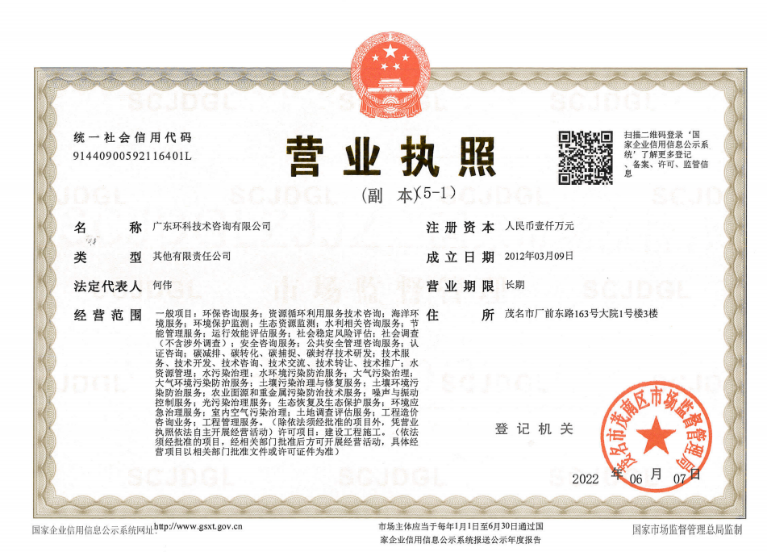 资质页建设项目环境影响报告书（表）编制情况承诺书本单位 广东环科技术咨询有限公司 （统一社会信用代码  91440900592116401L ）郑重承诺：本单位符合《建设项目环境影响报告书（表）编制监督管理办法》第九条第一款规定，无该条第三款所列情形， 不属于 （属于/不属于）该条第二款所列单位；本次在环境影响评价信用平台提交的由本单位主持编制的茂名市人民医院新福门诊病房改工程项目环境影响报告书（表）基本情况信息真实准确、完整有效，不涉及国家秘密；该项目环境影响报告书（表）的编制主持人为  刘飞  （环境影响评价工程师职业资格证书管理号 201905035110000010，信用编号 BH024612 ），主要编制人员包括 刘飞 （信用编号 BH024612 ）、  茹伟标  （信用编号 BH046588 ）（依次全部列出）等 2 人，上述人员均为本单位全职人员；本单位和上述编制人员未被列入《建设项目环境影响报告书（表）编制监督管理办法》规定的限期整改名单、环境影响评价失信“黑名单”。                                 承诺单位(公章)：                                    年    月    日编 制 人 员 承 诺 书 刘飞 （身份证件号码 371083198602182019 ）郑重承诺：本人在 广东环科技术咨询有限公司 单位（统一社会信用代码 91440900592116401L ）全职工作，本次在环境影响评价信用平台提交的下列第 1 项相关情况信息真实准确、完整有效。                              承诺人(签字)：                                             年     月    日编 制 人 员 承 诺 书 茹伟标 （身份证件号码 440902199907262872 ）郑重承诺：本人在 广东环科技术咨询有限公司 单位（统一社会信用代码 91440900592116401L ）全职工作，本次在环境影响评价信用平台提交的下列第 1 项相关情况信息真实准确、完整有效。                                   承诺人(签字)：                                      年     月    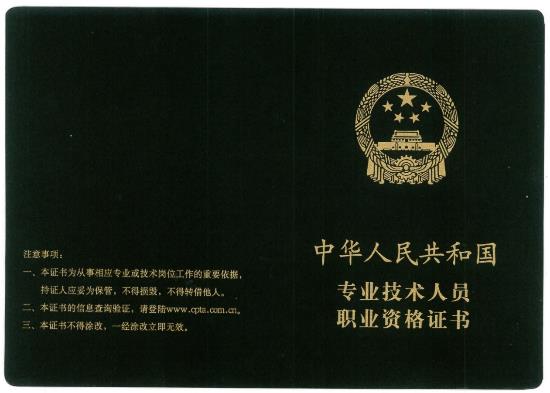 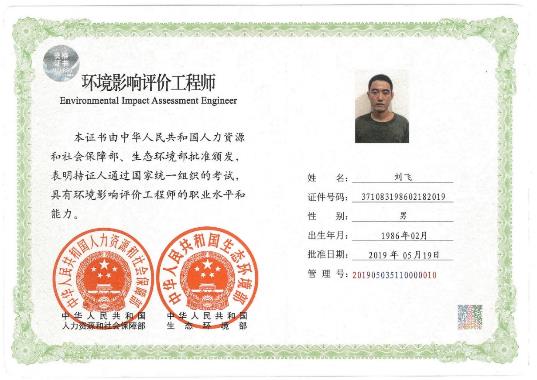 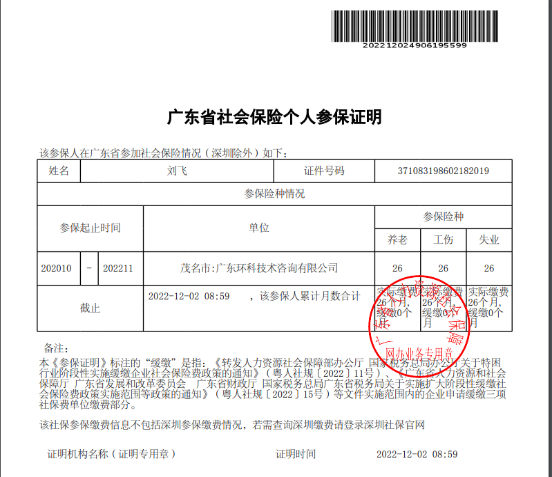 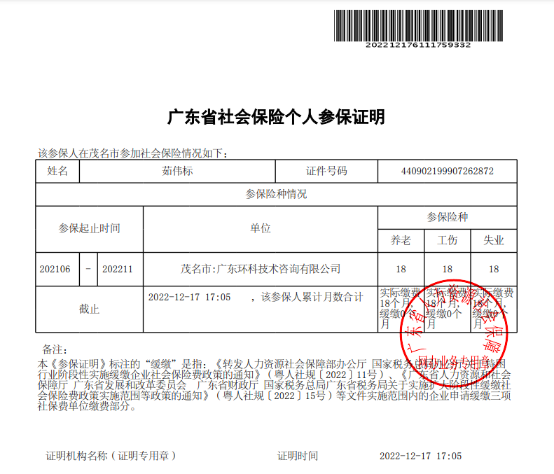 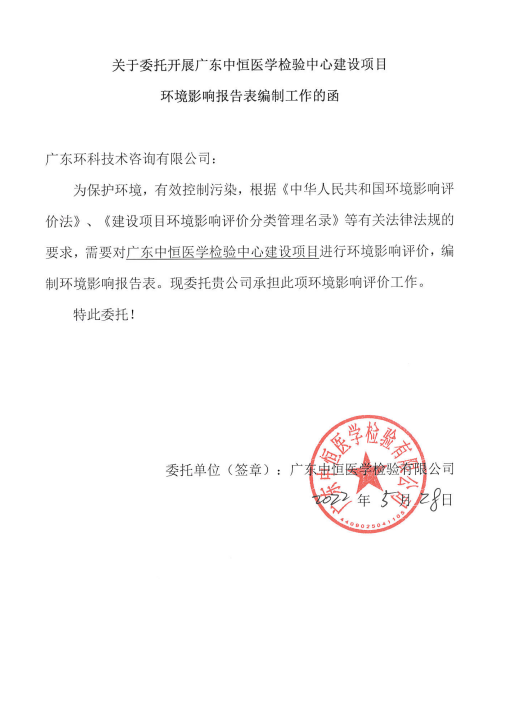 建设项目基本情况建设项目工程分析区域环境质量现状、环境保护目标及评价标准主要环境影响和保护措施环境保护措施监督检查清单结论建设项目污染物排放情况附图1  建设项目地理位置图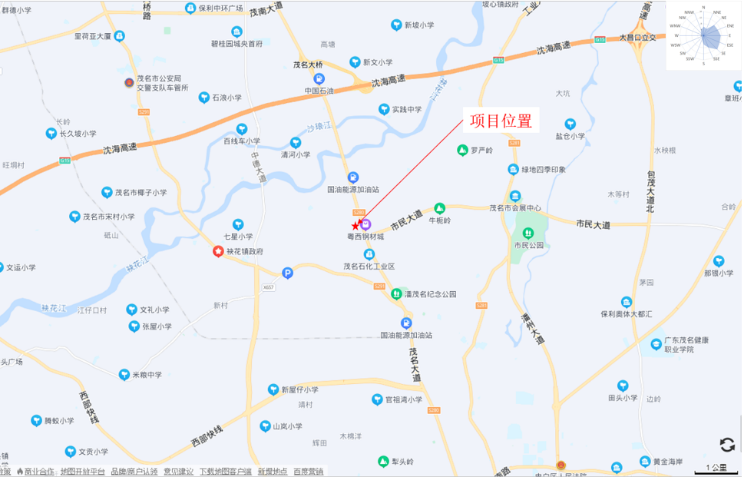 附图2  项目四至关系图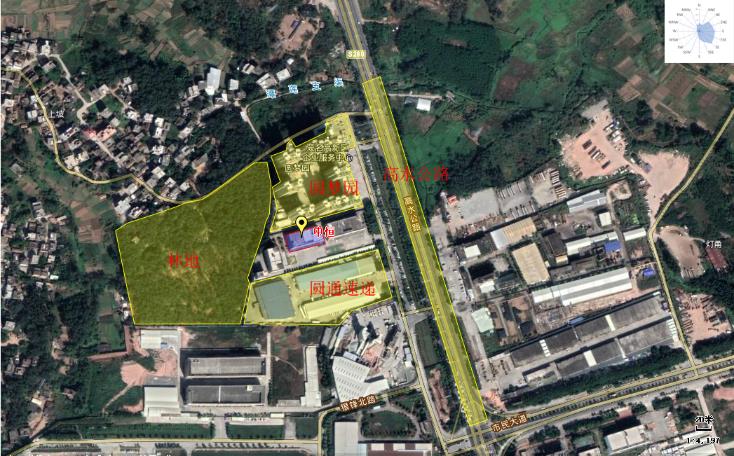 附图3  平面布置图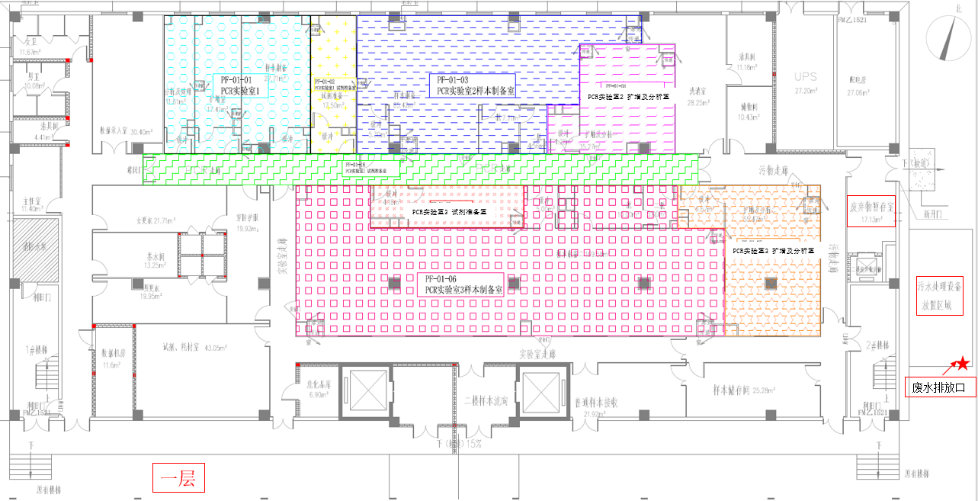 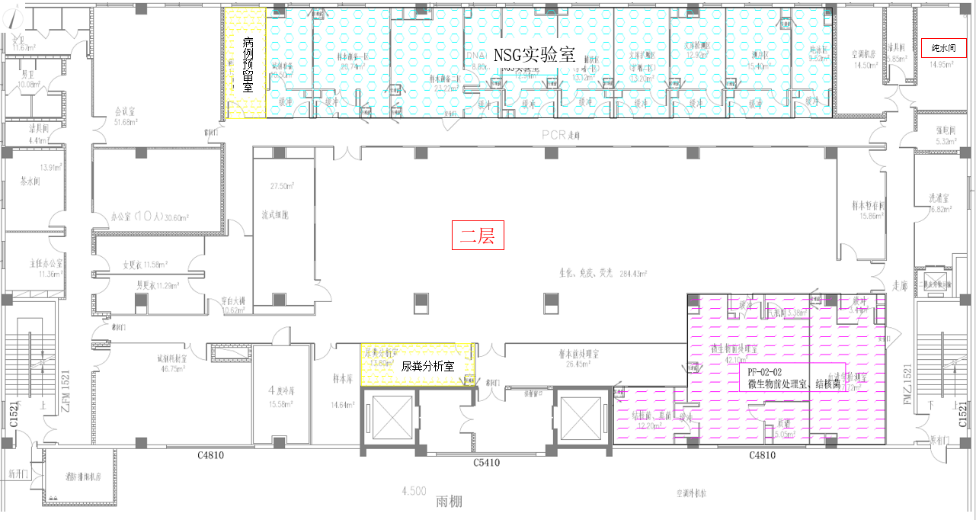 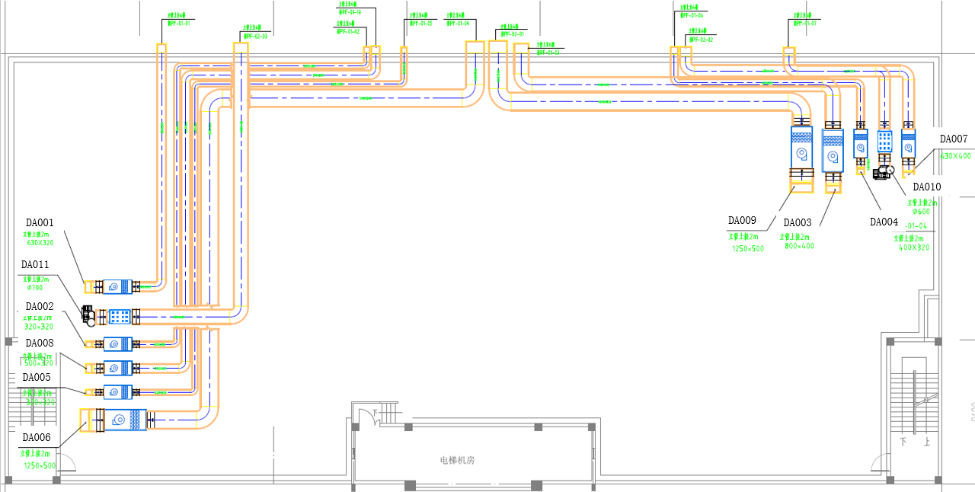 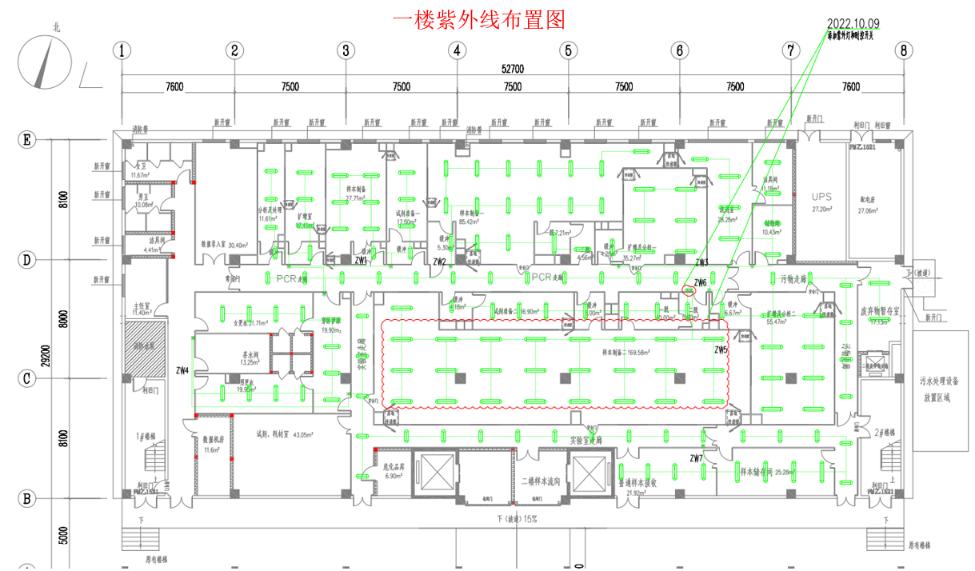 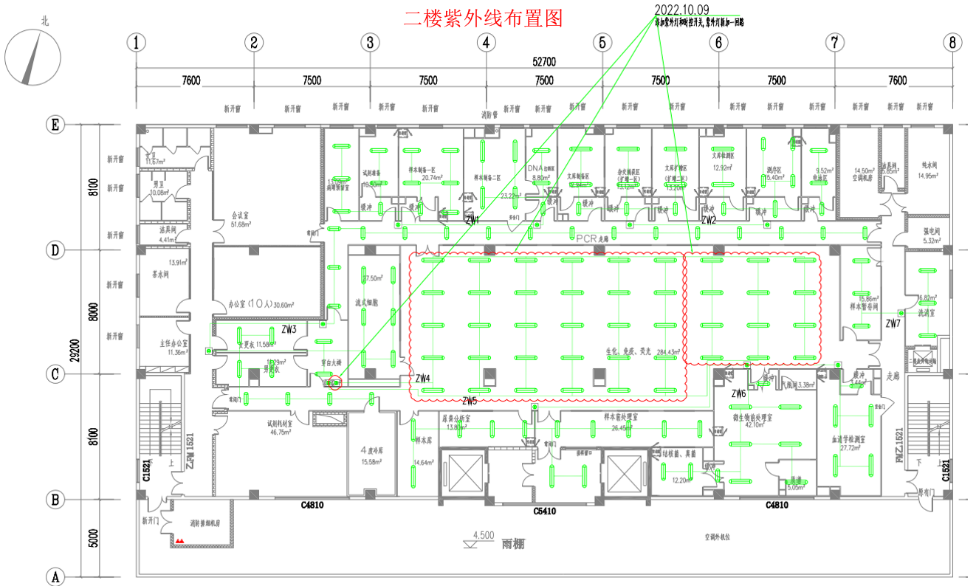 附图4  项目500米范围图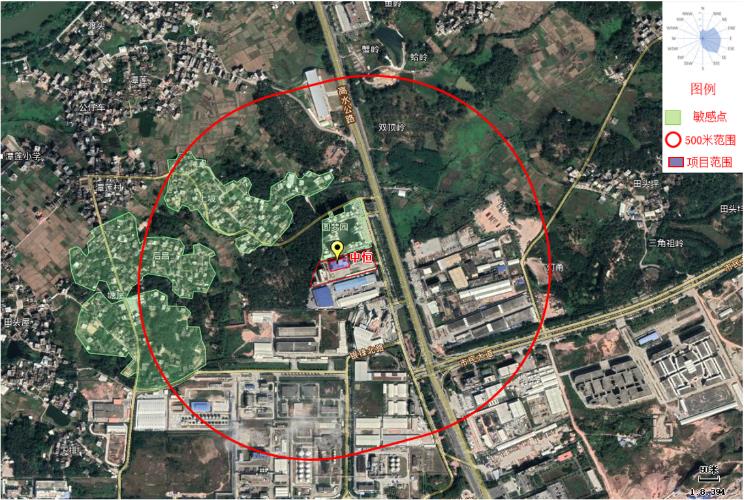 附图5  项目周边环境实景图附图6  生态保护红线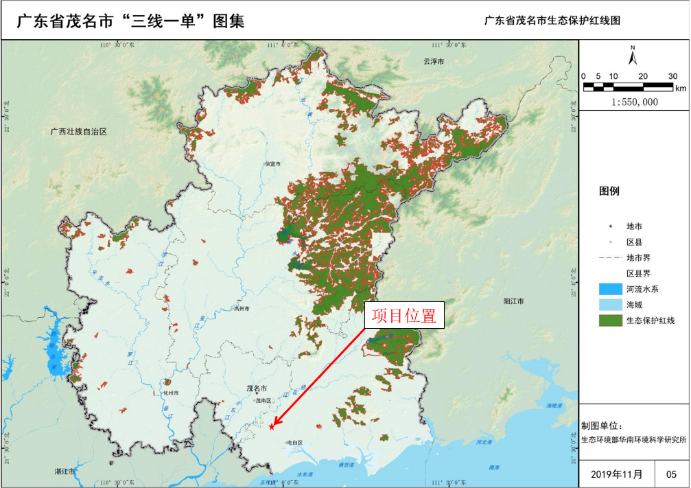 附图7  茂名市“三线一单”管控单元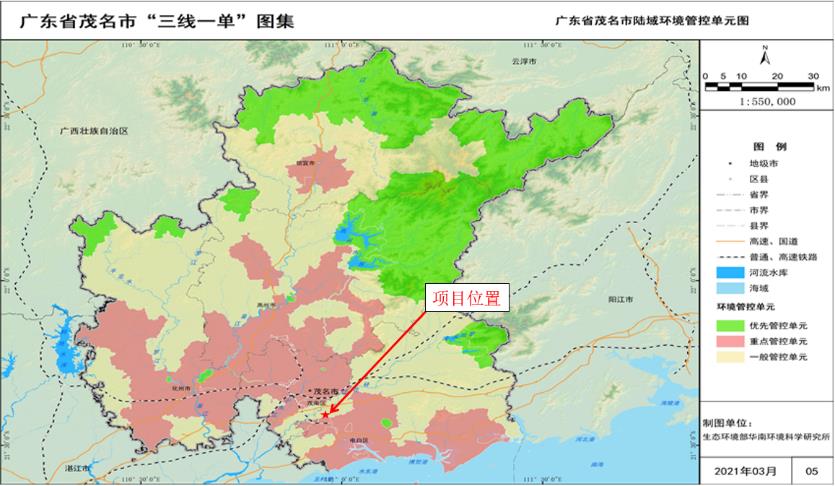 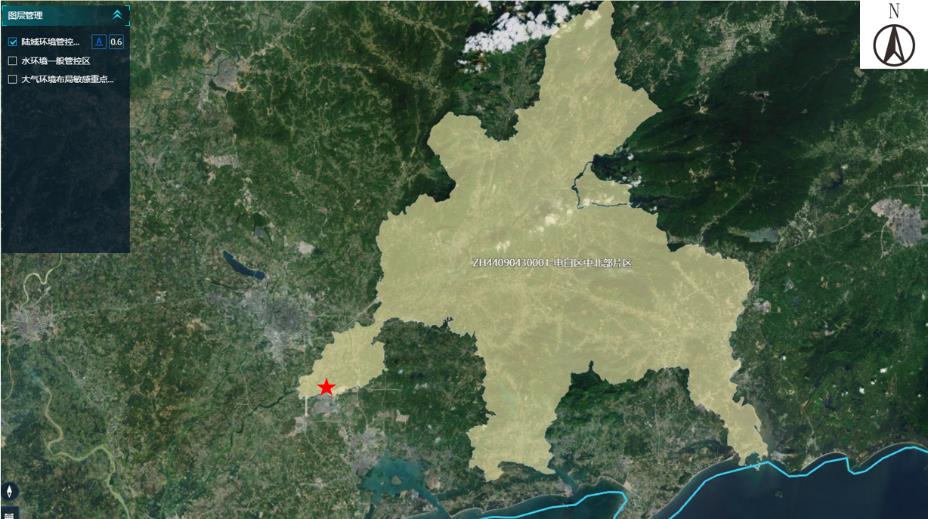 广东省“三线一单”平台截图（陆域环境：ZH44090430001(电白区中北部片区)）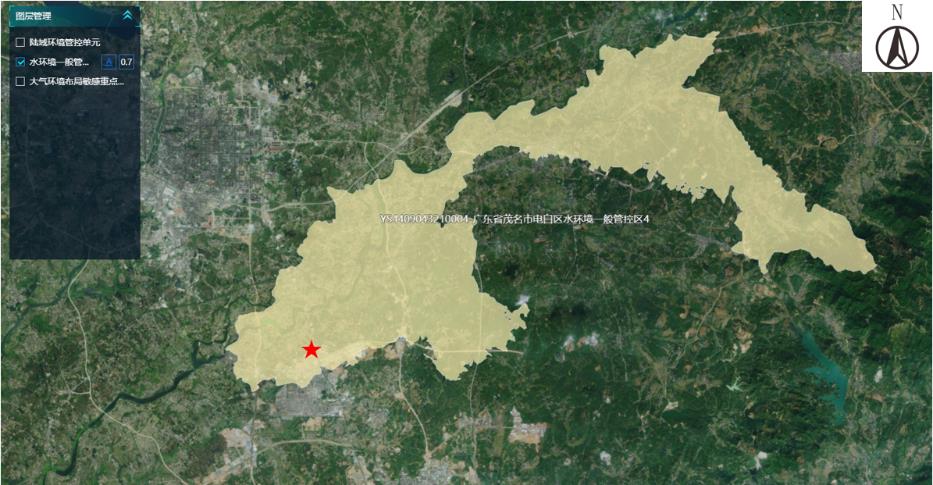 广东省“三线一单”平台截图（水环境：YS4409043210004(广东省茂名市电白区水环境一般管控区4)）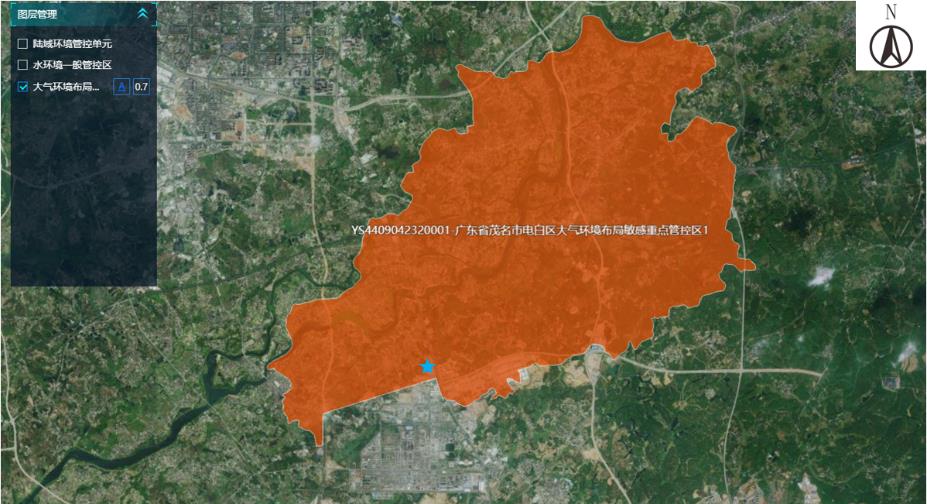 广东省“三线一单”平台截图（大气环境：YS4409042320001(广东省茂名市电白区大气环境布局敏感重点管控区1)）附图8  大气环境功能区划图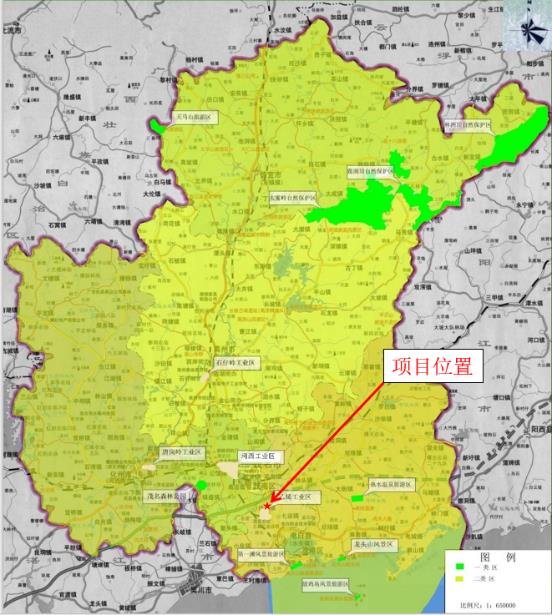 附图9  地表水环境功能区划图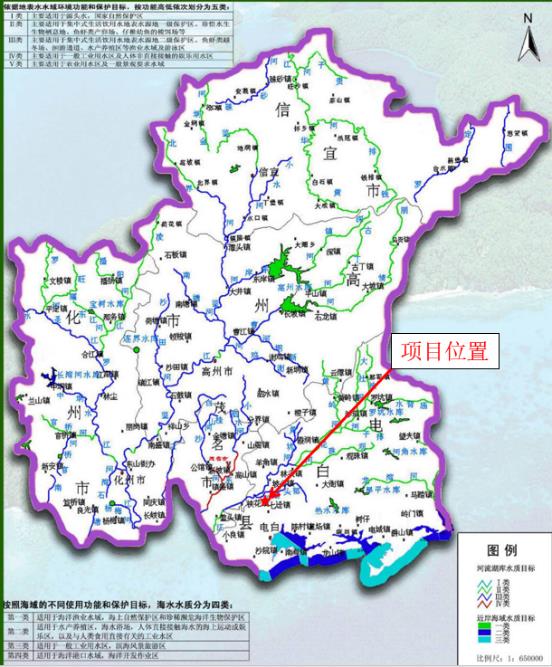 附图10  项目声环境功能区划图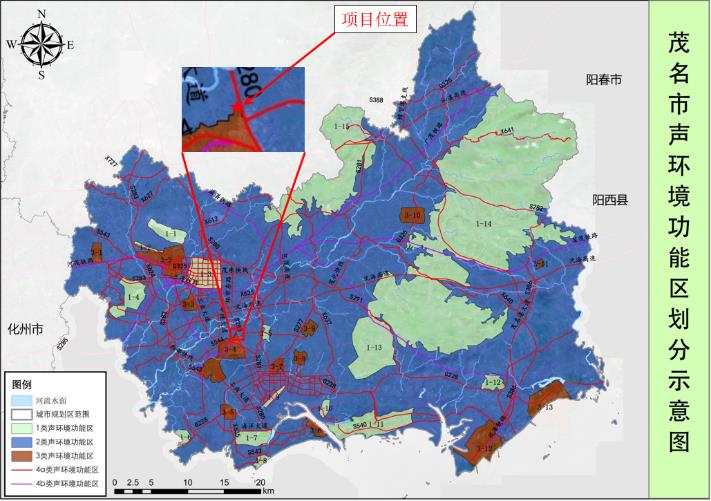 附图11  项目噪声、环境空气质量监测布点图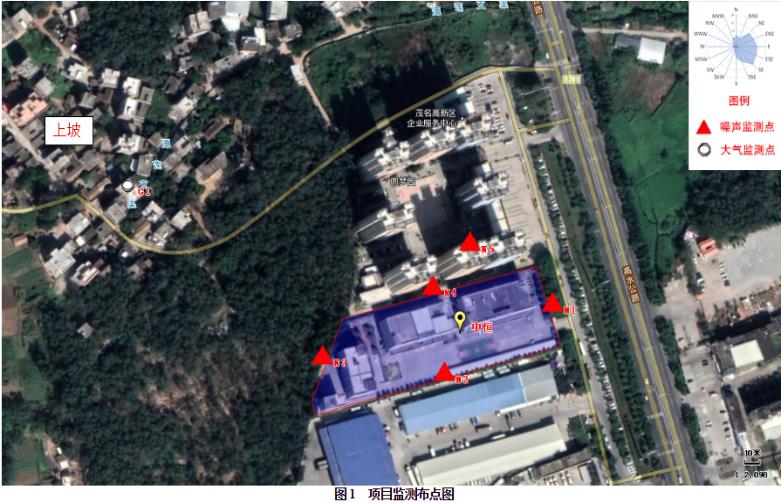 附件1  营业执照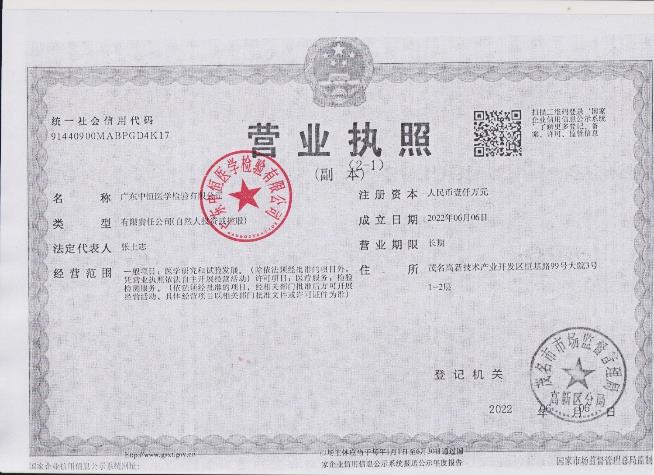 附件2  法人身份证附件3  土地证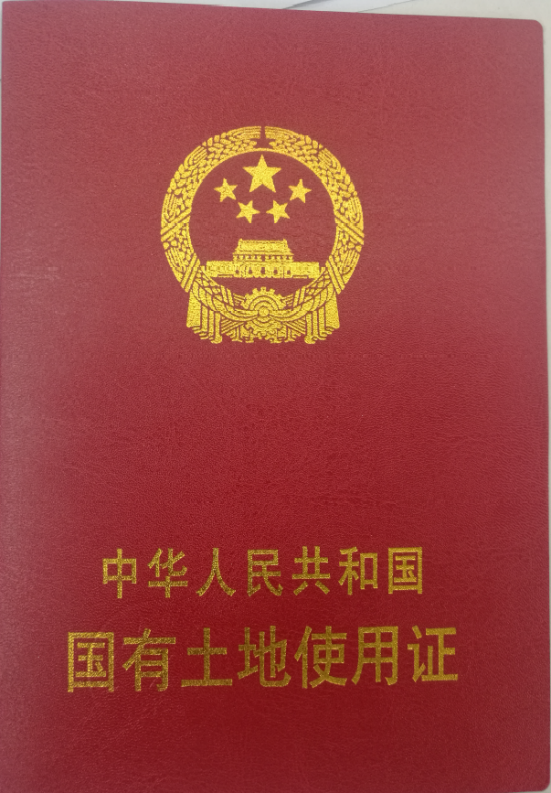 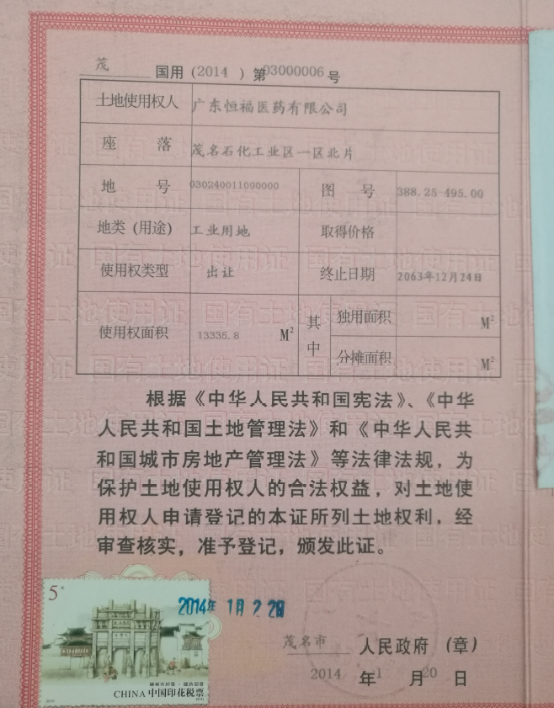 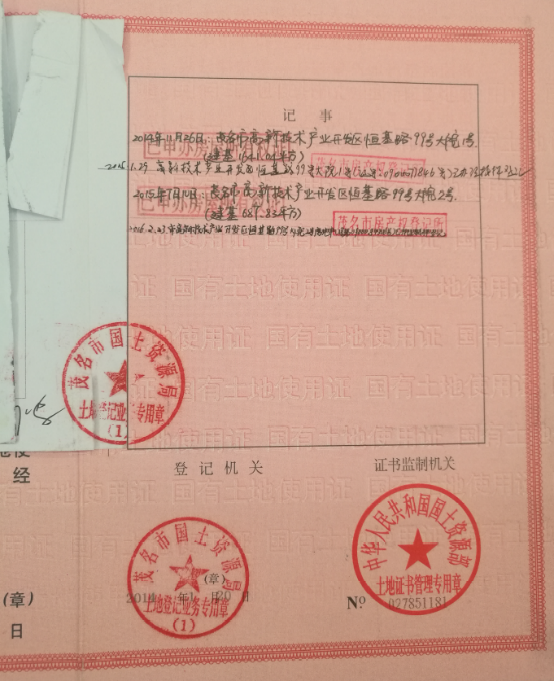 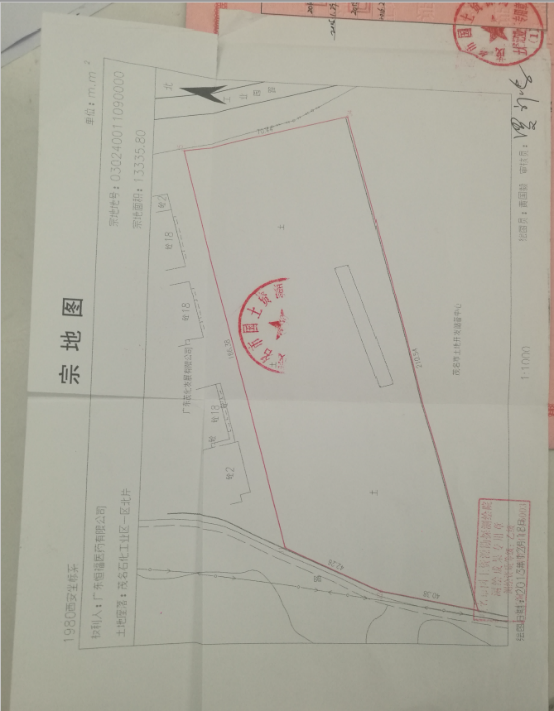 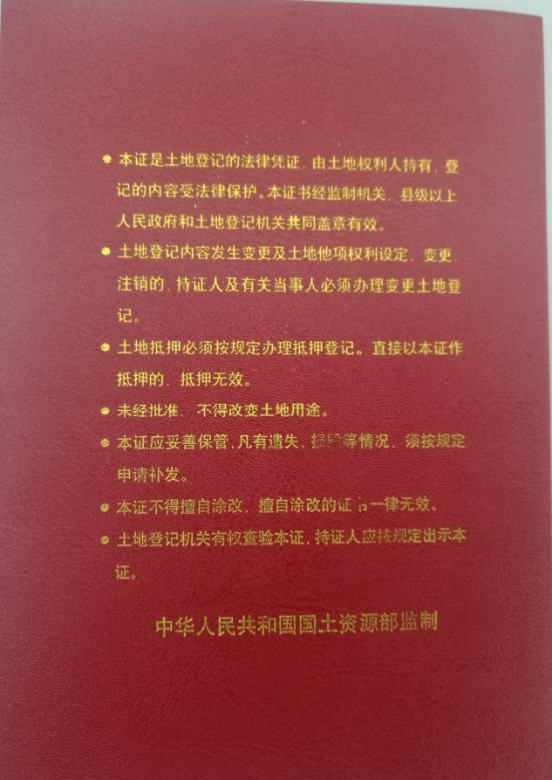 附件4  租赁合同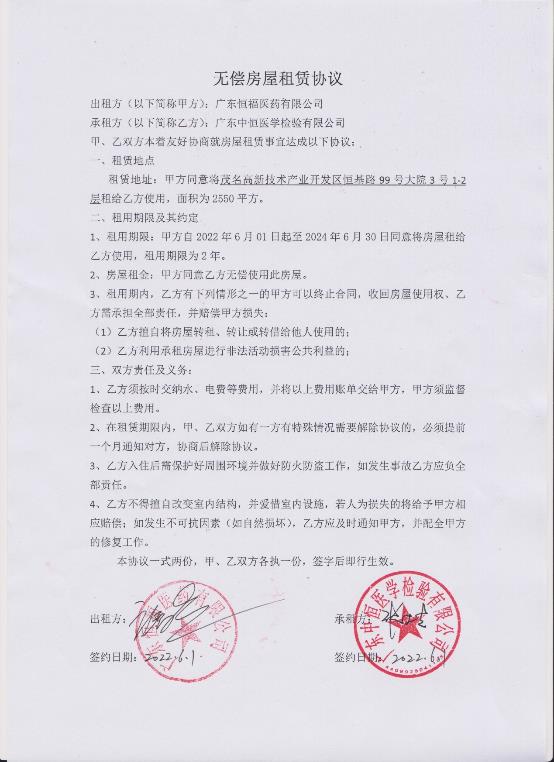 附件5  备案证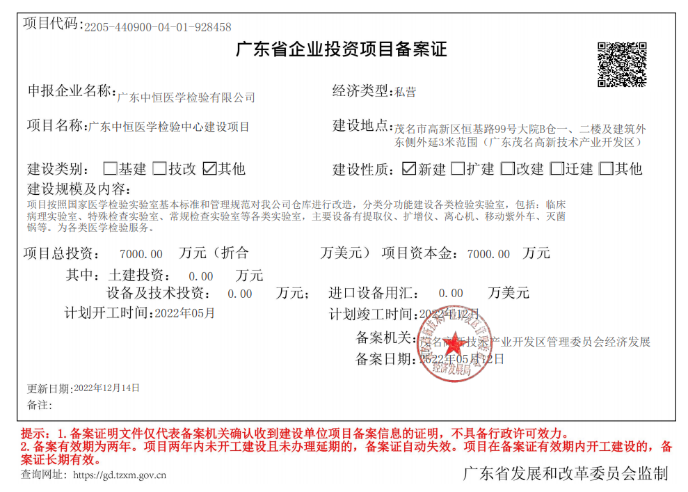 附件6  检验室等级有关事项的复函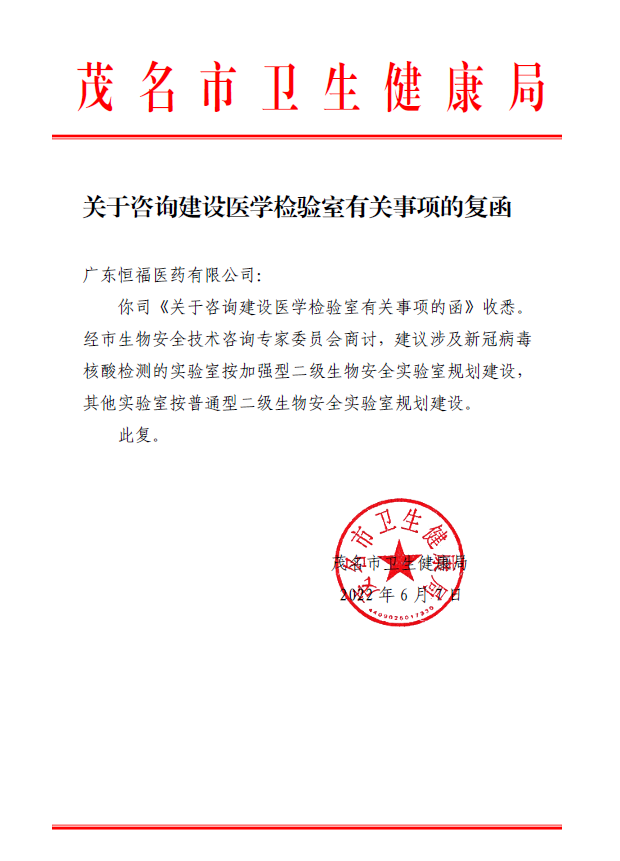 附件7  引用监测数据（摘录）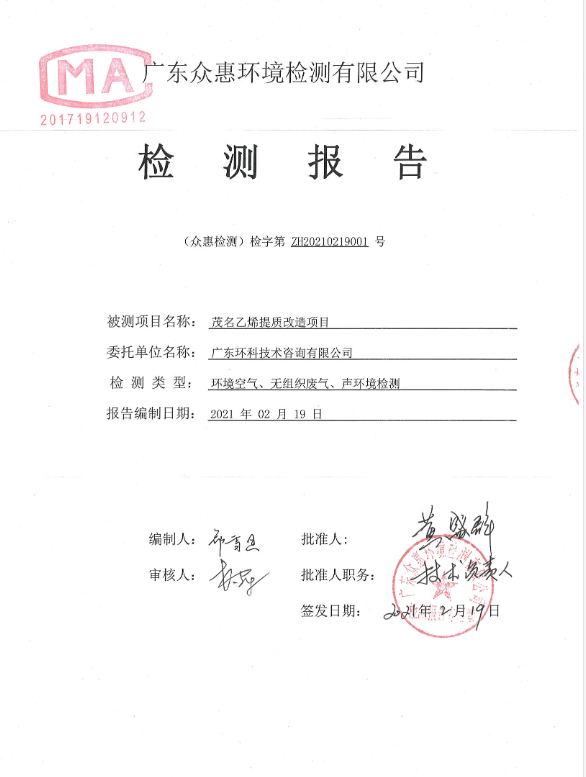 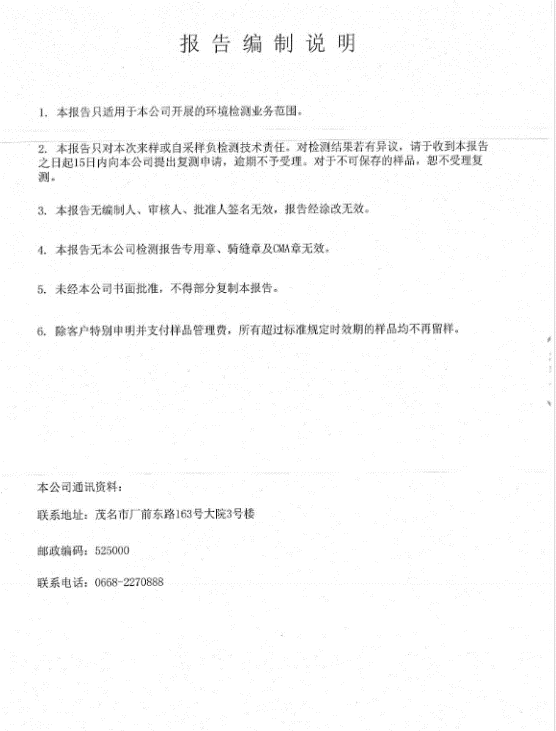 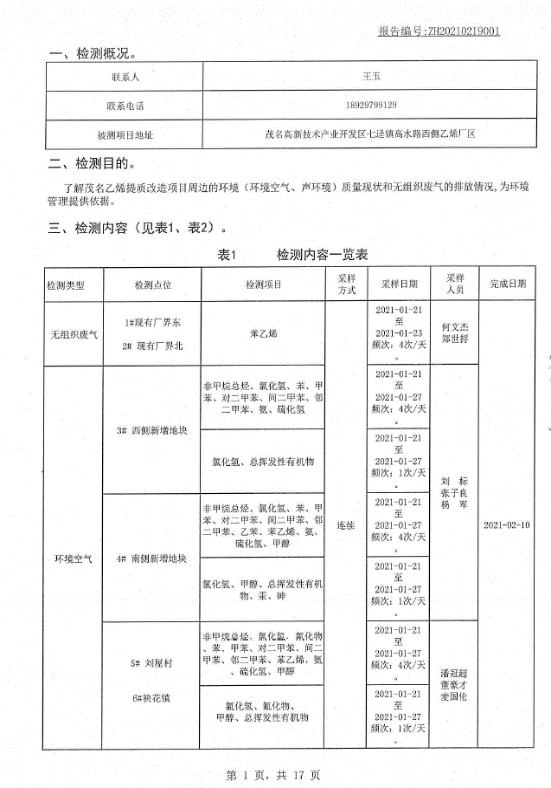 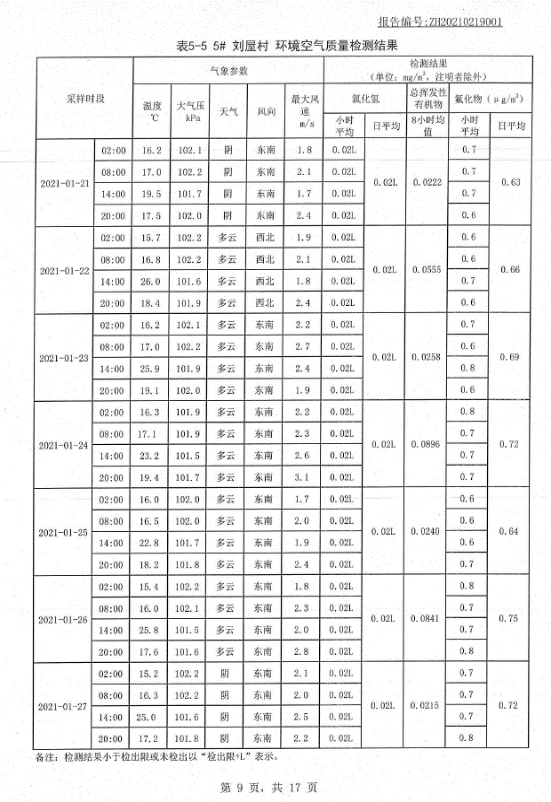 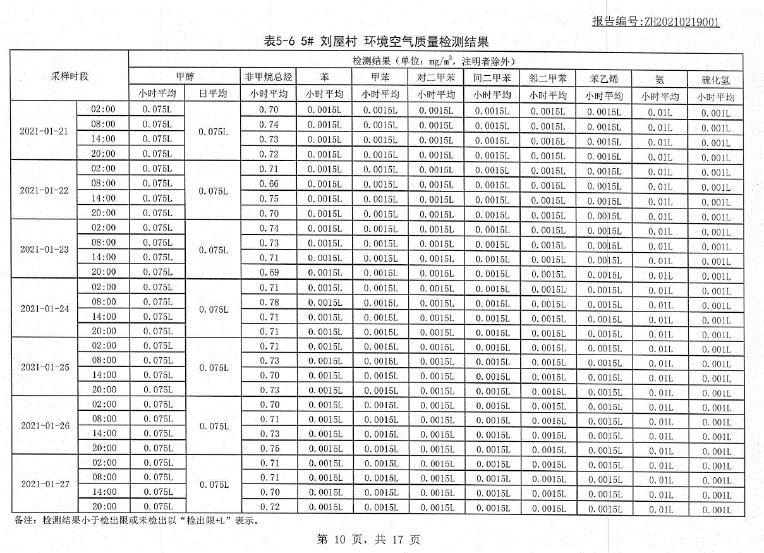 附件8  环境质量现状监测报告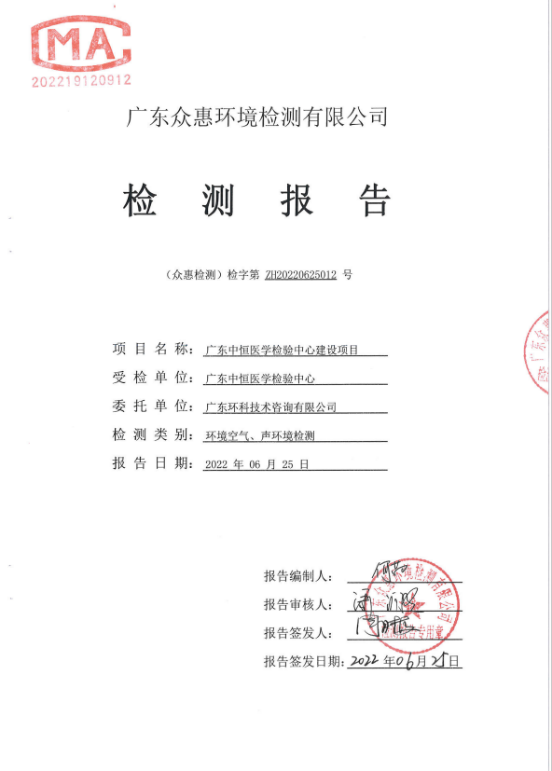 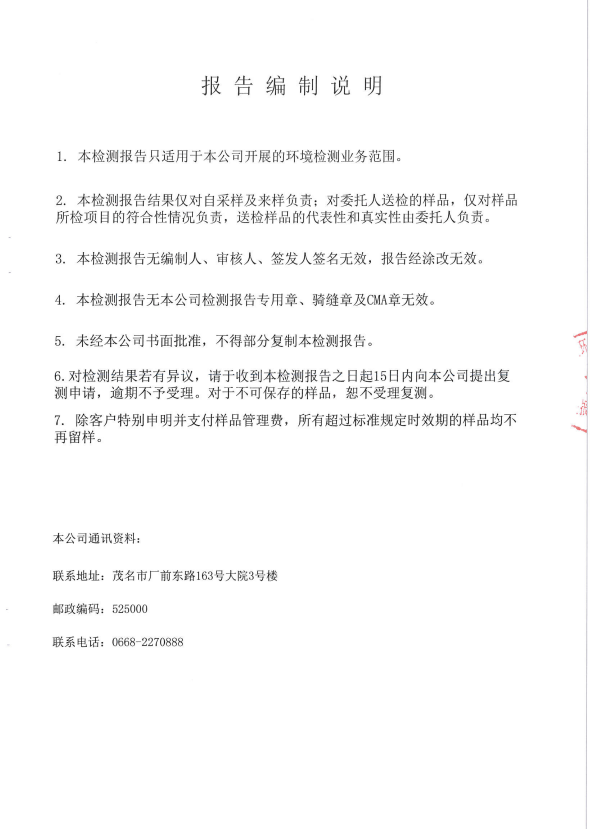 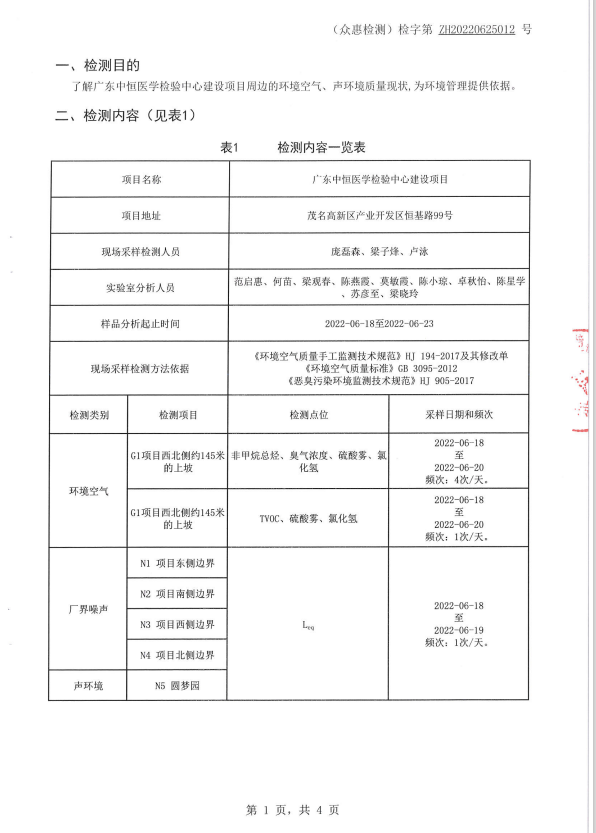 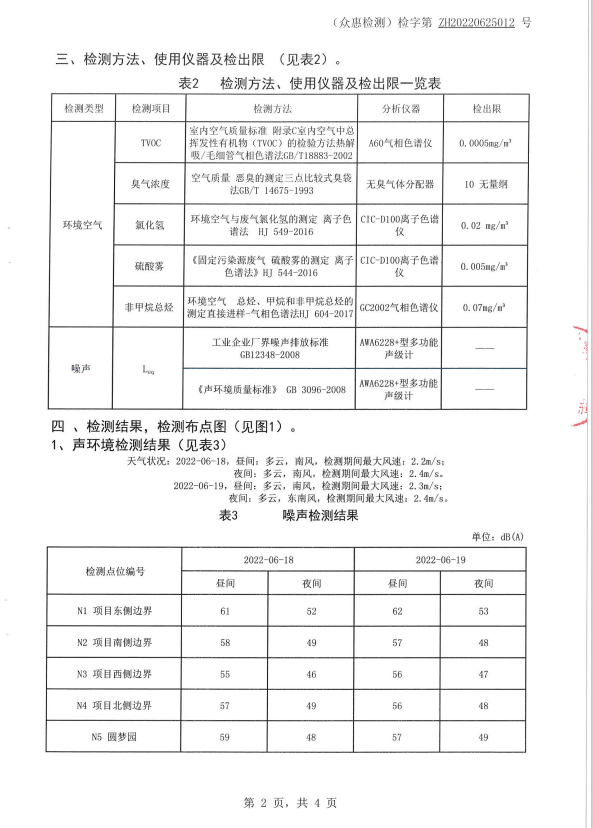 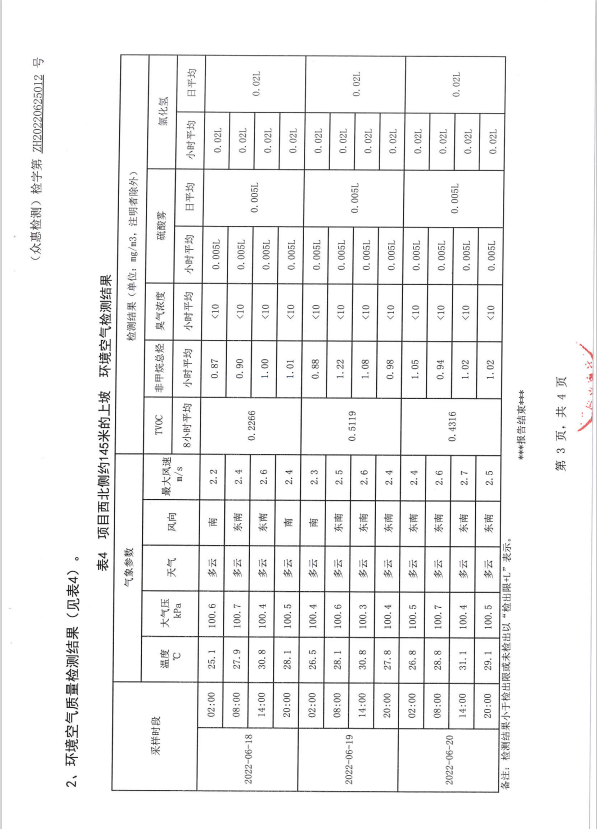 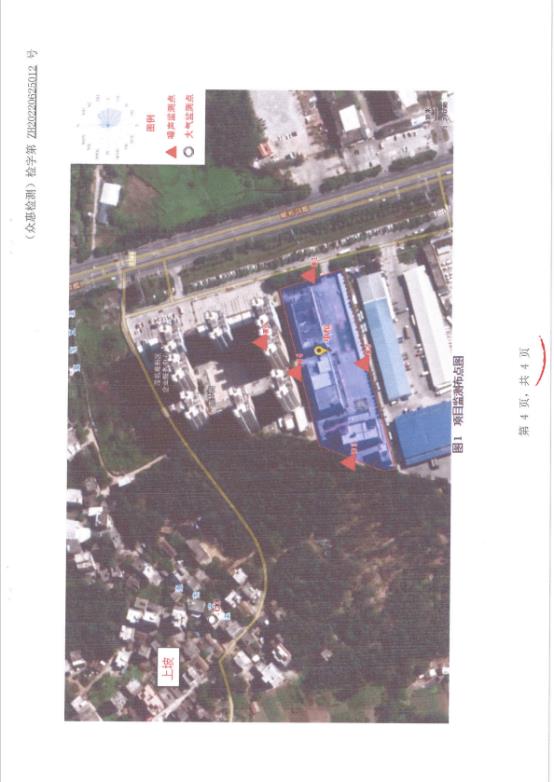 项目名称：广东中恒医学检验中心建设项目建设单位（盖章）：广东中恒医学检验有限公司编制日期：2022年12月建设项目名称广东中恒医学检验中心建设项目广东中恒医学检验中心建设项目广东中恒医学检验中心建设项目项目代码2205-440900-04-01-9284582205-440900-04-01-9284582205-440900-04-01-928458建设单位联系人庞世湛联系方式18718259051建设地点茂名市高新区恒基路99号大院B仓一、二楼及建筑外东侧外延3米范围茂名市高新区恒基路99号大院B仓一、二楼及建筑外东侧外延3米范围茂名市高新区恒基路99号大院B仓一、二楼及建筑外东侧外延3米范围地理坐标（东经110度57分48.886秒，北纬21度35分26.962秒）（东经110度57分48.886秒，北纬21度35分26.962秒）（东经110度57分48.886秒，北纬21度35分26.962秒）国民经济行业分类Q8492临床检验服务建设项目行业类别四十五、研究和试验发展98 专业实验室、研发（试验）基地中的“其他（不产生实验废气、废水、危险废物的除外）”建设性质新建（迁建）改建扩建技术改造建设项目申报情形首次申报项目不予批准后再次申报项目超五年重新审核项目重大变动重新报批项目项目审批（核准/备案）部门（选填）/项目审批（核准/备案）文号（选填）/总投资（万元）7000环保投资（万元）55环保投资占比（%）0.78施工工期60天是否开工建设否是用地（用海）面积（m2）1538.84专项评价设置情况本项目专项评价设置情况详见下表。1.1-1 本项目专项评价设置情况本项目专项评价设置情况详见下表。1.1-1 本项目专项评价设置情况本项目专项评价设置情况详见下表。1.1-1 本项目专项评价设置情况规划情况无无无规划环境影响评价情况无无无规划及规划环境影响评价符合性分析无无无其他符合性分析与茂名市人民政府关于印发《茂名市“三线一单”生态环境分区管控方案》的通知（茂府规[2021]6 号）相符性分析根据《茂名市“三线一单”生态环境分区管控方案》，本项目属于电白区中北部片区一般管控单元（ZH44090430001），详见附图7茂名市陆域环境管控单元图。本项目与茂名市“三线一单”的相符性分析详见下表。表 1.2-1本项目与茂名市“三线一单”相符性分析表 1.2-2项目与电白区中北部片区一般管控单元相符性分析与《广东省“三线一单”生态环境分区管控方案》（粤府〔2020〕71号）相符性分析根据《广东省“三线一单”生态环境分区管控方案》（粤府〔2020〕71号），项目所在管控单元属于重点管控单元，根据下表分析，本项目与广东省“三线一单”生态环境分区管控方案的规定相符。表 1.3-1项目与粤府〔2020〕71号“三线一单”相符性分析《广东省生态环境保护“十四五”规划》相符性分析表 1.4-1项目与广东省生态环境保护“十四五”规划相符性分析《茂名市生态环境保护“十四五”规划》相符性分析表 1.5-1项目与茂名市生态环境保护“十四五”规划相符性与《2020年挥发性有机物治理攻坚方案》的相符性分析根据生态环境部《2020年挥发性有机物治理攻坚方案》的要求，“一、大力推进源头替代，有效减少VOCs产生；二、全面落实标准要求，强化无组织排放控制；三、聚焦治污设施“三率”，提升综合治理效率”。本项目乙醇使用瓶装，非取用状态时均加盖、保持密闭。项目使用乙醇对仪器设备、操作台消毒过程产生的VOCs较少。本项目基本符合《2020年挥发性有机物治理攻坚方案》的要求。与《挥发性有机物无组织排放控制标准》（GB37822-2019）的相符性分析——根据《挥发性有机物无组织排放控制标准》（GB37822-2019）中定义，VOCs物料是指VOCs质量占比大于等于10%的物料，以及有机聚合物材料。本项目产生含挥发性有机物废气主要为乙醇。——物料储存：VOCs物料应储存于密闭的容器、包装袋、储罐、储库、料仓中；盛装VOCs物料的容器或包装袋应存放于室内、或存放于设置有雨棚、遮阳和防渗设施的专用场地，盛装VOCs物料的容器或包装袋在非取用状态时应加盖、封口，保持密闭；VOCs物料储罐应密封良好；VOCs物料储库、料仓应满足3.6条对密闭空间的要求。本项目涉VOCs物料为乙醇，均使用瓶装，非取用状态时均加盖、保持密闭，均放置于室内，符合要求。——基本要求：液态VOCs物料：应采用管道密闭输送。采用非管道输送方式转移液态VOCs物料时，应采用密闭容器、罐车。本项目涉VOCs物料均使用瓶装，符合要求。项目原料在储存、转移、运输中为密闭状态，不挥发有机废气，因此不对VOCs物料储存、转移和输送无组织排放控制措施进行分析，本评价主要针对工艺过程VOCs的排放控制措施。项目不涉及VOCs物料的生产过程，仅涉及实验过程中使用的乙醇。项目实验过程中产生的VOCs部分在实验室内无组织排放，可满足VOCs无组织排放控制要求。综上所述，本项目采取的控制措施可满足《挥发性有机物无组织排放控制标准》（GB37822-2019）的相关要求，不会对周边环境产生明显不良影响。产业符合性分析本项目属于医学检验室，根据《国民经济行业分类》（GB/T4754—2017及2019年第1号修改单），本项目属于Q8492临床检验服务。本项目所使用设备以及工艺均不属于限制类及淘汰类。因此，本项目属于允许建设类项目。根据国家发展改革委、商务部印发《市场准入负面清单（2022年版）》，本项目不属于禁止准入类和需许可准入类，故项目属于允许准入项目。选址合理性分析本项目建设地址为茂名市高新区恒基路99号大院B仓一、二楼及建筑外东侧外延3米范围，地理位置中心坐标为110°57′48.886″E，21°35′26.963″N，根据建设单位提供的土地使用证明（附件3）可知，项目用地的性质为工业用地，符合规划要求。与《生物安全实验室建筑技术规范》（GB50346-2011）的相符性分析根据《生物安全实验室建筑技术规范》（GB50346-2011），P2生物实验室建设要求如下。表 1.10-1  P2实验室建设要求一览表综上所述，项目实验室建设能满足《生物安全实验室建筑技术规范》（GB50346-2011）P2生物实验室建设的要求。与《病原微生物实验室生物安全通用准则》（WS33-2017）的相符性分析根据项目的实际建设要求，项目所有实验室按照加强型P2实验室要求建设。加强型生物安全二级实验室是指在普通型生物安全二级实验室的基础上，通过机械通风系统等措施加强实验室生物安全防护要求的实验室。与其他政策符合性分析本项目主要是包括（1）临床血液与体液检验专业实验室。（2）临床化学检验专业实验室。（3）临床免疫检验专业实验室。（4）临床微生物检验专业实验室。（5）临床细胞分子遗传学专业实验室。（6）新冠筛查实验室。不涉及病毒病毒培养及动物感染实验。同时所进行的实验均为通过采用可靠的方法灭活后再进行。表 1.12-1与其他规范的相符性分析与茂名市人民政府关于印发《茂名市“三线一单”生态环境分区管控方案》的通知（茂府规[2021]6 号）相符性分析根据《茂名市“三线一单”生态环境分区管控方案》，本项目属于电白区中北部片区一般管控单元（ZH44090430001），详见附图7茂名市陆域环境管控单元图。本项目与茂名市“三线一单”的相符性分析详见下表。表 1.2-1本项目与茂名市“三线一单”相符性分析表 1.2-2项目与电白区中北部片区一般管控单元相符性分析与《广东省“三线一单”生态环境分区管控方案》（粤府〔2020〕71号）相符性分析根据《广东省“三线一单”生态环境分区管控方案》（粤府〔2020〕71号），项目所在管控单元属于重点管控单元，根据下表分析，本项目与广东省“三线一单”生态环境分区管控方案的规定相符。表 1.3-1项目与粤府〔2020〕71号“三线一单”相符性分析《广东省生态环境保护“十四五”规划》相符性分析表 1.4-1项目与广东省生态环境保护“十四五”规划相符性分析《茂名市生态环境保护“十四五”规划》相符性分析表 1.5-1项目与茂名市生态环境保护“十四五”规划相符性与《2020年挥发性有机物治理攻坚方案》的相符性分析根据生态环境部《2020年挥发性有机物治理攻坚方案》的要求，“一、大力推进源头替代，有效减少VOCs产生；二、全面落实标准要求，强化无组织排放控制；三、聚焦治污设施“三率”，提升综合治理效率”。本项目乙醇使用瓶装，非取用状态时均加盖、保持密闭。项目使用乙醇对仪器设备、操作台消毒过程产生的VOCs较少。本项目基本符合《2020年挥发性有机物治理攻坚方案》的要求。与《挥发性有机物无组织排放控制标准》（GB37822-2019）的相符性分析——根据《挥发性有机物无组织排放控制标准》（GB37822-2019）中定义，VOCs物料是指VOCs质量占比大于等于10%的物料，以及有机聚合物材料。本项目产生含挥发性有机物废气主要为乙醇。——物料储存：VOCs物料应储存于密闭的容器、包装袋、储罐、储库、料仓中；盛装VOCs物料的容器或包装袋应存放于室内、或存放于设置有雨棚、遮阳和防渗设施的专用场地，盛装VOCs物料的容器或包装袋在非取用状态时应加盖、封口，保持密闭；VOCs物料储罐应密封良好；VOCs物料储库、料仓应满足3.6条对密闭空间的要求。本项目涉VOCs物料为乙醇，均使用瓶装，非取用状态时均加盖、保持密闭，均放置于室内，符合要求。——基本要求：液态VOCs物料：应采用管道密闭输送。采用非管道输送方式转移液态VOCs物料时，应采用密闭容器、罐车。本项目涉VOCs物料均使用瓶装，符合要求。项目原料在储存、转移、运输中为密闭状态，不挥发有机废气，因此不对VOCs物料储存、转移和输送无组织排放控制措施进行分析，本评价主要针对工艺过程VOCs的排放控制措施。项目不涉及VOCs物料的生产过程，仅涉及实验过程中使用的乙醇。项目实验过程中产生的VOCs部分在实验室内无组织排放，可满足VOCs无组织排放控制要求。综上所述，本项目采取的控制措施可满足《挥发性有机物无组织排放控制标准》（GB37822-2019）的相关要求，不会对周边环境产生明显不良影响。产业符合性分析本项目属于医学检验室，根据《国民经济行业分类》（GB/T4754—2017及2019年第1号修改单），本项目属于Q8492临床检验服务。本项目所使用设备以及工艺均不属于限制类及淘汰类。因此，本项目属于允许建设类项目。根据国家发展改革委、商务部印发《市场准入负面清单（2022年版）》，本项目不属于禁止准入类和需许可准入类，故项目属于允许准入项目。选址合理性分析本项目建设地址为茂名市高新区恒基路99号大院B仓一、二楼及建筑外东侧外延3米范围，地理位置中心坐标为110°57′48.886″E，21°35′26.963″N，根据建设单位提供的土地使用证明（附件3）可知，项目用地的性质为工业用地，符合规划要求。与《生物安全实验室建筑技术规范》（GB50346-2011）的相符性分析根据《生物安全实验室建筑技术规范》（GB50346-2011），P2生物实验室建设要求如下。表 1.10-1  P2实验室建设要求一览表综上所述，项目实验室建设能满足《生物安全实验室建筑技术规范》（GB50346-2011）P2生物实验室建设的要求。与《病原微生物实验室生物安全通用准则》（WS33-2017）的相符性分析根据项目的实际建设要求，项目所有实验室按照加强型P2实验室要求建设。加强型生物安全二级实验室是指在普通型生物安全二级实验室的基础上，通过机械通风系统等措施加强实验室生物安全防护要求的实验室。与其他政策符合性分析本项目主要是包括（1）临床血液与体液检验专业实验室。（2）临床化学检验专业实验室。（3）临床免疫检验专业实验室。（4）临床微生物检验专业实验室。（5）临床细胞分子遗传学专业实验室。（6）新冠筛查实验室。不涉及病毒病毒培养及动物感染实验。同时所进行的实验均为通过采用可靠的方法灭活后再进行。表 1.12-1与其他规范的相符性分析与茂名市人民政府关于印发《茂名市“三线一单”生态环境分区管控方案》的通知（茂府规[2021]6 号）相符性分析根据《茂名市“三线一单”生态环境分区管控方案》，本项目属于电白区中北部片区一般管控单元（ZH44090430001），详见附图7茂名市陆域环境管控单元图。本项目与茂名市“三线一单”的相符性分析详见下表。表 1.2-1本项目与茂名市“三线一单”相符性分析表 1.2-2项目与电白区中北部片区一般管控单元相符性分析与《广东省“三线一单”生态环境分区管控方案》（粤府〔2020〕71号）相符性分析根据《广东省“三线一单”生态环境分区管控方案》（粤府〔2020〕71号），项目所在管控单元属于重点管控单元，根据下表分析，本项目与广东省“三线一单”生态环境分区管控方案的规定相符。表 1.3-1项目与粤府〔2020〕71号“三线一单”相符性分析《广东省生态环境保护“十四五”规划》相符性分析表 1.4-1项目与广东省生态环境保护“十四五”规划相符性分析《茂名市生态环境保护“十四五”规划》相符性分析表 1.5-1项目与茂名市生态环境保护“十四五”规划相符性与《2020年挥发性有机物治理攻坚方案》的相符性分析根据生态环境部《2020年挥发性有机物治理攻坚方案》的要求，“一、大力推进源头替代，有效减少VOCs产生；二、全面落实标准要求，强化无组织排放控制；三、聚焦治污设施“三率”，提升综合治理效率”。本项目乙醇使用瓶装，非取用状态时均加盖、保持密闭。项目使用乙醇对仪器设备、操作台消毒过程产生的VOCs较少。本项目基本符合《2020年挥发性有机物治理攻坚方案》的要求。与《挥发性有机物无组织排放控制标准》（GB37822-2019）的相符性分析——根据《挥发性有机物无组织排放控制标准》（GB37822-2019）中定义，VOCs物料是指VOCs质量占比大于等于10%的物料，以及有机聚合物材料。本项目产生含挥发性有机物废气主要为乙醇。——物料储存：VOCs物料应储存于密闭的容器、包装袋、储罐、储库、料仓中；盛装VOCs物料的容器或包装袋应存放于室内、或存放于设置有雨棚、遮阳和防渗设施的专用场地，盛装VOCs物料的容器或包装袋在非取用状态时应加盖、封口，保持密闭；VOCs物料储罐应密封良好；VOCs物料储库、料仓应满足3.6条对密闭空间的要求。本项目涉VOCs物料为乙醇，均使用瓶装，非取用状态时均加盖、保持密闭，均放置于室内，符合要求。——基本要求：液态VOCs物料：应采用管道密闭输送。采用非管道输送方式转移液态VOCs物料时，应采用密闭容器、罐车。本项目涉VOCs物料均使用瓶装，符合要求。项目原料在储存、转移、运输中为密闭状态，不挥发有机废气，因此不对VOCs物料储存、转移和输送无组织排放控制措施进行分析，本评价主要针对工艺过程VOCs的排放控制措施。项目不涉及VOCs物料的生产过程，仅涉及实验过程中使用的乙醇。项目实验过程中产生的VOCs部分在实验室内无组织排放，可满足VOCs无组织排放控制要求。综上所述，本项目采取的控制措施可满足《挥发性有机物无组织排放控制标准》（GB37822-2019）的相关要求，不会对周边环境产生明显不良影响。产业符合性分析本项目属于医学检验室，根据《国民经济行业分类》（GB/T4754—2017及2019年第1号修改单），本项目属于Q8492临床检验服务。本项目所使用设备以及工艺均不属于限制类及淘汰类。因此，本项目属于允许建设类项目。根据国家发展改革委、商务部印发《市场准入负面清单（2022年版）》，本项目不属于禁止准入类和需许可准入类，故项目属于允许准入项目。选址合理性分析本项目建设地址为茂名市高新区恒基路99号大院B仓一、二楼及建筑外东侧外延3米范围，地理位置中心坐标为110°57′48.886″E，21°35′26.963″N，根据建设单位提供的土地使用证明（附件3）可知，项目用地的性质为工业用地，符合规划要求。与《生物安全实验室建筑技术规范》（GB50346-2011）的相符性分析根据《生物安全实验室建筑技术规范》（GB50346-2011），P2生物实验室建设要求如下。表 1.10-1  P2实验室建设要求一览表综上所述，项目实验室建设能满足《生物安全实验室建筑技术规范》（GB50346-2011）P2生物实验室建设的要求。与《病原微生物实验室生物安全通用准则》（WS33-2017）的相符性分析根据项目的实际建设要求，项目所有实验室按照加强型P2实验室要求建设。加强型生物安全二级实验室是指在普通型生物安全二级实验室的基础上，通过机械通风系统等措施加强实验室生物安全防护要求的实验室。与其他政策符合性分析本项目主要是包括（1）临床血液与体液检验专业实验室。（2）临床化学检验专业实验室。（3）临床免疫检验专业实验室。（4）临床微生物检验专业实验室。（5）临床细胞分子遗传学专业实验室。（6）新冠筛查实验室。不涉及病毒病毒培养及动物感染实验。同时所进行的实验均为通过采用可靠的方法灭活后再进行。表 1.12-1与其他规范的相符性分析建设内容项目由来广东中恒医学检验有限公司位于茂名高新技术产业开发区恒基路99号，广东中恒医学检验有限公司租赁广东恒福医药有限公司的1、2层空仓库进行改造，建设广东中恒医学检验中心建设项目（以下简称“本项目”），项目从事医学检验实验服务，属于第三方医学检验实验室。项目占地面积为1538.84m2，建筑面积为3077.68m2，总投资7000万元，其中环保投资55万元。根据《中华人民共和国环境影响评价法》（2018年12月29日修正）和《建设项目环境保护管理条例》（国务院第682号令）的有关规定，本项目应进行环境影响评价。根据《建设项目环境影响评价分类管理名录》（2021年版），本项目属于“四十五、研究和试验发展—98专业实验室、研发（试验）基地”。其中，“P3、P4生物安全实验室；转基因实验室”需编制报告书，“其他（不产生实验废气、废水、危险废物的除外）”需编制报告表。由于项目检测内容中涉及新冠检测，根据《人间传染的病原微生物名录》（卫科教发〔2006〕15号）、《人间传染的病原微生物目录》（征求意见稿）确定本项目所需的实验室生物安全防护等级为P2。根据《新型冠状病毒实验室生物安全指南（第二版）》“感染性材料或活病毒在采用可靠的方法灭活后进行的核酸检测、抗原检测、血清学检测、生化分析等操作应当在生物安全二级实验室进行”，本项目从事感染性疾病分子生物学检测时，应当在生物安全二级实验室进行，因此本项目实验室为P2实验室，不属于P3、P4生物安全实验室、转基因实验室，属“其他”类项目，应编制环境影响报告表。建设内容及规模本项目位于茂名市高新区恒基路99号大院B仓一、二楼及建筑外东侧外延3米范围，总建筑面积为3077.68m2，项目用地的四五楼为恒福制药生产车间，三楼为空闲楼层。本项目为医学检验中心，所使用的原辅材料、生产的产品、废水废气等环保设施均只为项目本身建设内容，不与楼上的中药制药相关联，同时项目本身检验中心，密闭条件及通风条件根据相关要求建设，两个车间互不联通，因此两个项目互不影响。项目检验室类别包括（1）临床血液与体液检验专业实验室。（2）临床化学检验专业实验室。（3）临床免疫检验专业实验室。（4）临床微生物检验专业实验室。（5）临床细胞分子遗传学专业实验室。（6）新冠筛查实验室。具体建设内容见下表。表 2.1-1项目组成及主要建设内容项目产品方案本项目检测内容分为6大类，主要分为临床血液与体液检验、临床化学检验、临床免疫检验、临床微生物检验、临床细胞分子遗传学、新冠核酸检测。表 2.1-2项目主要检验项目及检验量本项目待检样品来源于合作医院，由专业医护人员通过专业规范的临床操作，从患者体内获取，获取的标本经灭活处理后装入专业的采样管和特殊的标本采集管，装有标本的采血管和特殊的标本采集管放入密封罐，密封罐再放入生物安全标本运输箱，严格按照《可感染人类的高致病性病原微生物菌（毒）种或样本运输管理规定》（（原卫生部令第45号））、《新型冠状病毒实验室生物安全指南（第二版）》进行样品的采集和运输。原辅材料及能源消耗表 2.1-3项目原辅材料使用一览表表 2.1-4本项目耗材及共用试剂一览表主要化学物料理化性质见下表。表 2.1-5项目物料化学性质一览表主要生产设备本项目的主要生产设备见下表。表 2.1-6项目生产设备一览表劳动定员和生产制度本项目员工总数为15人，年工作时间365天，每天工作8小时，项目内设员工宿舍。项目总平面布置（1）企业平面布局项目所在建筑为一栋5层建筑，项目利用原有建筑的一、二层进行建设。第一层西侧为办公区、卫生间、换衣间等，北侧及中部为样品制备间、扩增及分析间、南侧南侧包括有危化品库、样品储存间、普通样品接受室、试剂机甲耗材库，东侧主要为洁具间、配电房、储物间、废弃物暂存室。第二层西侧为办公区、卫生间、换衣间，北侧为检验区，东侧为空调机房、纯水间、样本暂存间、洗消室，南侧为尿粪分析室、微生物前处理室，血清学检验室，中部位生化、免疫、荧光落地设备区域。从项目总平面布置可以看出，建设项目平面布置充分考虑了各功能分区，可保证工艺流程顺畅，生产线布置短捷，并符合消防、安全、工业卫生的要求；生产区各工段布置紧凑，可有利于节能降耗，减少物料流失。项目平面布置图见附图3。（2）四至情况本项目位于茂名市高新区恒基路99号大院B仓一、二楼及建筑外东侧外延3米范围，该楼层三楼为空闲用地，四、五楼为恒福制药有限公司的制药车间，项目东侧129米为高水公路，南侧34米处为圆通速递，西侧为树林地，北侧7米为圆梦园小区。项目四至环境实景图见附图5。公用工程（1）供电本项目供电来自市政供电网。项目不设备用发电机，年用电量30万kWh/a。（2）供水根据计算结果，本项目用水主要是生活用水225t/a，实验室用水947.41t/a（包括纯水制备用水400t/a，仪器清洗废水182.5t/a，地面清洗用水364.91t/a）。（3）排水根据章节4.2.1，本项目用水由市政供水管网提供，主要用水为员工生活用水和实验室用水。实验室用水包括有：纯水制备用水、器具清洗用水、地面清洗用水。其中制备的纯水用途包括高压锅用水、仪器后清洗用水。因此项目排放废水为员工生活污水、实验器具后清洗废水、纯水制备产生的浓水、高压锅更换废水、地面清洗废水。项目总用水量为1172.41t/a，废水的排放量为895.079t/a，其中生活废水202.5t/a，纯水制备浓水79.99t/a，实验器具后清洗废水273.969t/a，高压锅灭菌更换废水10.2t/a，地面清洗废水328.42t/a。企业产生的废水通过企业自建的污水处理厂处理达标后，通过园区管道排放至茂名高新技术产业开发区污水处理厂进行深度处理后排放。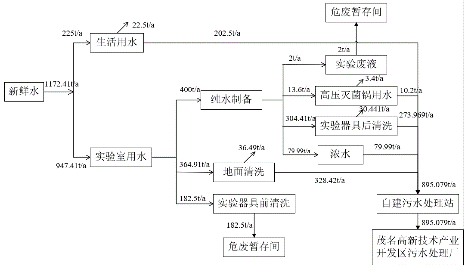 图 2.1-1项目水平衡图工艺流程和产排污环节施工期本项目利用现有厂房，无土建等基础工程，仅作简单装修及设备安装即可。装修过程主要为电路系统和照明设备的简单安装、粉刷墙面；设备安装过程主要为设备的搬运、安装、调试，均由设备供应商负责。施工期环境影响主要为设备搬运、安装、调试噪声，设备包装材料以及废安装材料。运营期运营期生产工艺流程由于项目涉及新冠检测，因此按照加强型P2生物安全实验室标准建设，建成后主要从事对外部送入的血液、体液等标本等进行检验，不设门诊、体检和住院等项目。项目整体流程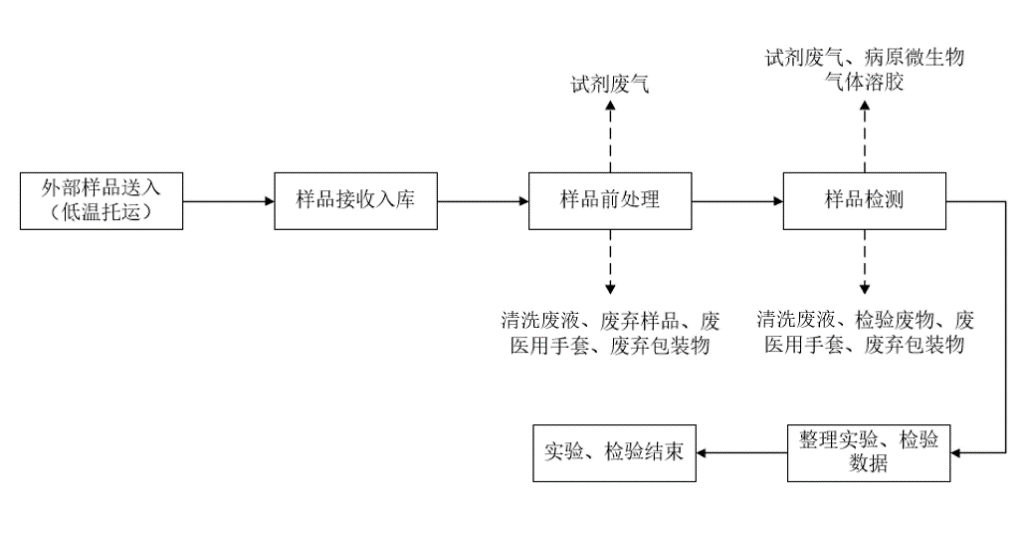 图 2.3-1项目整体工艺流程图主要工序简述如下：项目设定医学检验科，整体检验过程工艺见上图，仅在前处理工序及样品检测工序有所不同，工艺流程说明如下：（1）外部样品：送入外部标本由客户（医院、卫生服务中心、体检中心等）采集，通过全封闭低温保存托运至本实验室。血液运输过程中需注意低温环境（2-10℃）的保持，采用汽车运输，标本接收箱要求有温度控制及上锁的措施，在标本运送过程中防止标本外溢、蒸发和污染，到达后送至冻库。（2）样品接收：入库标本到公司实验室后即放进标本专用冻库保存，当天完成血液样品的统计和信息登记、核对工作。将当天送达标本交接至检测负责人，并签写《标本交接表》由实验室保存。标本不可直接接触人体皮肤，取放时需戴一次性医用手套。（3）样品前处理：各标本送至项目接受区后进行登记并确定检验项目，同时将标本由转运箱中取出，并经专用通道口转移至暂存区用医用冰箱暂存待用。在检验开始前由工作人员根据检验项目在准备区备好检验所用各类试剂，采用混合、离心等操作配置溶液，操作过程利用超净工作台保证无菌环境，经专用通道口送至标本制备区待用。各实验室由专用通道口相连，以便于转移实验用品和标本。同时标本接收后暂存一般在2~4天内完成检验任务，保存温度为2~8℃，保存不超过2天（48h）。样品分配：分配样品时，使用镊子、切刀、移液管等分配。试剂及药品：检测试剂及药品均为成品，使用时添加在样品盒内，部分检测试剂及药品需使用仪器添加，会直接接触仪器，当天使用完毕后才进行清洗。辅助实验试剂的滴定管及储存瓶均为专用，不需要清洗；在配置稀盐酸时需要使用移液管及容器，配置结束后需要对移液管及容器进行清洗。临床免疫检验检测：血液样品放在样品盒内，每次检测时全自动生化仪器、荧光定量PCR仪等仪器将使用自带的高精取样管吸收5~15μL血液样品测试，每次检测完毕后仪器会自动清洗取样管，剩余样品将保留在样品盒内收集。临床微生物检测：将样品添加置于样品盒（培养皿）内培养，培养完成后使用全自动细菌鉴定仪分析，分析过程不接触仪器，废弃样品将保留在样品盒内收集。临床化学检验检测：血液样品放在样品盒内，每次检测时原子吸收光谱仪将使用自带的高精取样管吸收10μL血液样品进行火焰燃烧测定金属含量，剩余样品将置于样品盒内收集。原子吸收光谱仪不需要清洗。临床血液和体液检验检测：血液样品放在样品盒内使用显微镜观测，不接触仪器设备，废弃样品将保留在样品盒内收集。清洗方式：①临床免疫检验、临床细胞分子遗传学的检验设备自带清洗功能，设备与给水管、排水管连接，每次检测完毕，会自动进30~40μ水清洗；分配样品时使用镊子、切刀、移液管等仪器在当天使用完毕后才进行清洗。②临床微生物检测、临床血液和体液检验检测等仪器在当天使用完毕后才进行清洗。③临床化学检验的生化仪不需要清洗。标准样品使用成品，购买时已置于样品盒内，不需要分配。（4）标本检验据标本的不同检验项目，进行不同的检验试验。其中PCR室、HIV实验室、微生物实验室的操作均在生物安全柜中进行。本项目不自行配置标准样品，所采用标准样品均为采购成品。此过程产生生物废物、检验废液、仪器清洗废水、试剂废气以及病菌废气等。（5）整理实验、检验数据根据检测完成的结果整理数据并打印报告。（6）实验、检验结束针对多余新鲜样品及废弃样品，本项目采用高压蒸汽灭菌法处理，可杀灭活体细胞，灭活效果较好。已灭活的标本按照性质进行分装，暂存在医疗废物暂存间，并且各类废弃物相互之间设有格挡。依据《医疗废物管理条例》第三章第十七条规定：医疗卫生机构应当建立医疗废物的暂时贮存设施、设备，不得露天存放医疗废物；医疗废物暂时贮存的时间不得超过2天。即本项目每2日由有资质的医疗废物处理单位上门收集，并填写交接记录。临床血液与体液检验临床血液和体液检验科检测样品为血液样品、体液样品。在血液样品检测前，需要进行前处理，前处理室和临床免疫检验科共用，前处理流程见下图。将前处理后的血液标本、体液标本放在显微镜下观察，待一批次标本全部检测完成后，统一打印检测报告。结束后将废样品、废离心液分类收集至专用收集桶内运至医疗废物暂存间暂存。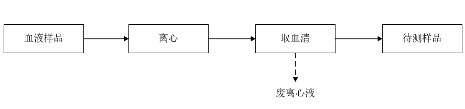 图 2.3-2前处理工艺流程及产污环节图 2.3-3临床血液与体液检验流程及产污环节临床化学反应临床化学检验检测样品为血液样品。将血液样品进行离心后取血清制成待测样品，根据检测项目放入对应的生化仪、化学发光仪中检测，数据保存在电脑系统中，待一批次标本全部检测完成后，统一打印检测报告。结束后将废样品、废液分类收集至专用收集桶内运至医疗废物暂存间暂存。本项目不自行进行标样配置，所采用标本均为采购成品，使用结束将作为废样品分类收集至专用收集桶内运至医疗废物暂存间暂存。图 2.3-4临床化学检测流程及产污环节临床免疫检测临床免疫检验科检测样品为血液样品，检测分为仪器免疫检测、生化检测和酶联自免检测。血液样品在检测前均要进行前处理，结束后将废样品、废离心液分类收集至专用收集桶内运至医疗废物暂存间暂存。前处理工艺见下图。图 2.3-5临床免疫检验前处理工艺流程及产污环节工艺流程简述：（1）前处理：将血液样品进行离心后取血清制成待测样品。（2）仪器免疫检测：待测样品经全自动免疫分析仪上机检测，检测数据出来后，结果自动传输到LIS电脑系统，数据审核后保存。待一批次样品全部检测完成后，统一打印检测报告。（3）生化免疫检测：待测样品经全自动生化分析仪上机检测，检测数据出来后，结果自动传输到LIS电脑系统，数据审核后保存。待一批次样品全部检测完成后，统一打印检测报告。（4）酶联自免检测：待测样品经添加到对应的酶标板中，加入相应试剂后进行脱色、读板，检测数据出来后，结果自动传输到LIS电脑系统，数据审核后保存。待一批次样品全部检测完成后，统一打印检测报告。（5）HIV检测：待测样品经添加到对应的酶标板中，加入相应试剂后进行脱色、读板，检测数据出来后，结果自动传输到LIS电脑系统，数据审核后保存。待一批次样品全部检测完成后，统一打印检测报告。（6）PCR检测：待测样品经加入相应试剂后，经荧光定量PCR仪上机检测，检测数据出来后，结果自动传输到LIS电脑系统，数据审核后保存。待一批次样品全部检测完成后，统一打印检测报告。（7）结束：检测结束后将废标本分类收集至专用收集桶内运至医疗废物暂存间暂存。图 2.3-6临床免疫检测流程及产污环节临床微生物检测临床微生物检验科测试样品为细胞标本。工艺流程简述：将细胞标本添加至培养基（琼脂）后，放入培养箱进行培养，待细胞培养繁殖到所需程度后，将培养基放入相应分析仪器内分析，结果自动传输到LIS电脑系统，数据审核后保存。待一批次标本全部检测完成后，统一打印检测报告，并将废样品、废液分类收集至专用收集桶内运至医疗废物暂存间暂存。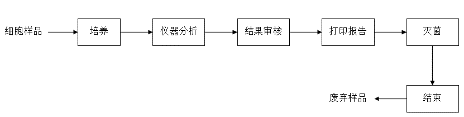 图 2.3-7临床微生物检验检测工艺流程及产污环节分子及细胞遗传检测（1）新冠核酸检测、HPV核酸检测、地贫基因检测、肿瘤基因变异检测本项目PCR实验室实验流程简介：1、样本接收：本项目检测的样本均为客户医院提供的成品样本，本项目不从事标本采集。样本从标本入口接收，进入实验室。2、DNA提取：检测样本通过离心、去上清、裂解、离心等处理得到样本DNA。3、PCR扩增：将样本DNA、试剂加入PCR管内，按照程序进行扩增。4、杂交：将扩增后的检测样本放入全自动核酸分子杂交仪进行杂交检测。5、结果判断：将杂交后的膜条通过清洗、孵育、摇洗、显色操作后，判读结果。6、出具报告：按照检测结果出具检测报告，经审核后，形成书面或电子报告后送交委托检测单位图 2.3-8分子及细胞遗传检测流程及产污环节（2）染色体核型分析本项目染色体核型分析实验实验流程简介：1、样本接收：本项目检测的样本均为客户医院提供的成品样本，本项目不从事标本采集。样本从标本入口接收，进入实验室。2、DNA提取：检测样本通过离心、去上清、裂解、离心等处理得到样本DNA。3、染色体制片、染色：将样本按照程序进行制片、染色。4、显微镜检测：将制作好的样品利用显微镜进行观察检测。5、结果判断：对样品进行检测后，判读结果。6、出具报告：按照检测结果出具检测报告，经审核后，形成书面或电子报告后送交委托检测单位图 2.3-9染色体核型分析流程及产污环节纯水制备工艺图 2.3-10纯水制备工艺流程及产污环节本项目纯水制备采用RO反渗透工艺。RO是以压力为推动力的膜分离技术之一。以大分子与小分子分离为目的，膜孔径在1000A°之下。本项目采用4支并联中空纤维超滤器（膜）。在反渗透过程中，水溶液在压力推动下，流经膜表面，小于膜孔的溶剂（水）及小分子溶质透水膜，成为净化液（滤清液），比膜孔大的溶质及溶质集团被截留，随水流排出成为浓水。反渗透过程为动态过滤，分离是在流动状态下完成的。溶质仅在膜表面有限沉积，超滤速率衰减到一定程度而趋于平衡。纯水制备过程中会产生浓水（膜上含盐废水）。产污环节本项目主要的产污环节及污染物见下表。表 2.3-1项目产污环节与项目有关的原有环境污染问题本项目为新建项目，无项目原有环境污染问题。区域环境质量现状大气环境质量现状（1）达标区判定根据《茂名市大气环境功能区划图》（见附图8），项目所在区域环境空气功能区划为二类区，执行《环境空气质量标准》（GB3095-2012）二级标准及2018年修改单。根据生态环境部环境工程评估中心环境空气质量模型技术支持服务系统（http://www.maoming.gov.cn/zwgk/zwzl/zdlyxxgkzl/hjbhxxgk/kqhjxx/content/post_991411.html），2021年茂名市环境空气质量指标具体监测数据见下表。表 3.1-1  2021年茂名地区环境空气质量监测统计表根据上述统计数据，2021年度茂名地区空气质量中各项指标均满足国家二级标准或推荐标准。根据《环境影响评价技术导则-大气环境》（HJ2.2-2018）“城市环境空气质量达标情况评价指标为SO2、NO2、PM10、PM2.5、CO、O3，六项污染物全部达标即为城市环境空气质量达标”，茂名地区为达标区域。因此，项目所在区域为空气质量达标区域。（2）特征污染物环境质量现状为了解项目所在区域特征因子“TVOC、非甲烷总烃、氯化氢、臭气浓度”大气环境质量现状，本次特征污染物环境质量现状委托广东众惠环境检测有限公司于2022年6月18日-2022年6月20日对项目所在区域下风向的1个点位（上坡）进行了为期3天的监测，监测点数据见下表。表 3.1-2大气环境质量现状监测信息一览表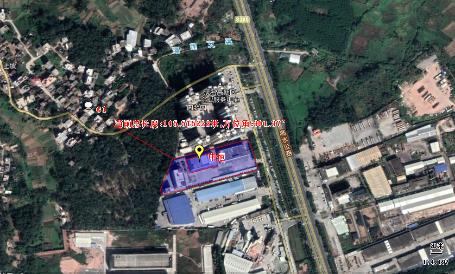 图 3.1-1大气环境质量现状监测点位（上坡）监测数据见下表。表 3.1-3其他污染物质量现状监测结果（上坡）项目特征因子“氨、硫化氢”现状评价引用广东众惠环境检测有限公司于2021年1月21日~2021年1月23日在刘屋村的的监测（(众惠检测)检字第ZH20210219001号）。引用监测点数据见下表，引用监测报告见附件6。表 3.1-4引用监测数据点位信息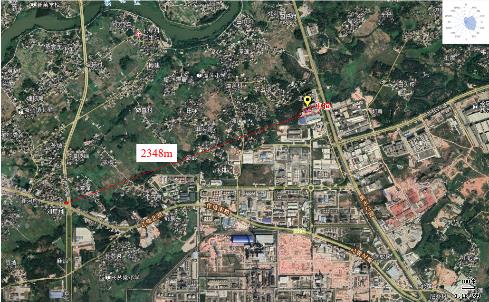 图 3.1-2大气环境质量现状监测点位（刘屋村）引用监测数据见下表。表 3.1-5其他污染物质量现状监测结果（刘屋村（引用））表 3.1-6其他污染物环境质量监测结果根据周边敏感点（大坡、刘屋村）监测结果可知，非甲烷总烃监测结果符合《大气污染物综合排放标准详解》推荐值，TVOC、氯化氢、硫化氢、氨监测结果均满足《环境影响评价技术导则 大气环境》（HJ2.2-2018）附录D其他污染物空气质量浓度参考限值要求；臭气浓度监测结果满足《恶臭污染物排放标准》（GB14554-93）中表2恶臭污染物排放标准值要求。地表水环境质量现状根据《环境影响评价技术导则 地表水环境》（HJ 2.3-2018）中的规定，项目属于间接排放建设项目，评价工作等级定为三级B，可不开展水环境质量现状调查。本项目污水依托茂名市高新技术产业开发区水质净化厂污水处理系统处理，后经排海管道排放口排放至澳内海。本次评价引用广东省生态环境厅公开发布的《广东省2021年近岸海域海水水质监测信息》中监测点位编号为 GDN07021 的监测数据。表 3.2-1监测点信息表 3.2-2澳内海工业排污渠海水监测结果汇总表（2021年）（单位：mg/L，pH值无量纲）澳内海排污功能区执行《海水水质标准》(GB3097-1997)第三类标准，根据近岸海域点位监测结果可知，各监测因子均达到《海水水质标准》(GB3097-1997)第三类标准要求。声环境质量现状调查本项目位于茂名高新技术产业开发区恒基路99号，所在区域执行国家《声环境质量标准》（GB3096-2008）的3类标准，即昼间≤65dB(A)、夜间≤55dB(A)。本次环评委托广东众惠环境检测有限公司于2022年06月18日~2022年06月19日对项目所在地东、南、西、北厂界外1米处及周边敏感点进行噪声监测，监测点和监测结果见下表。表 3.3-1环境噪声监测结果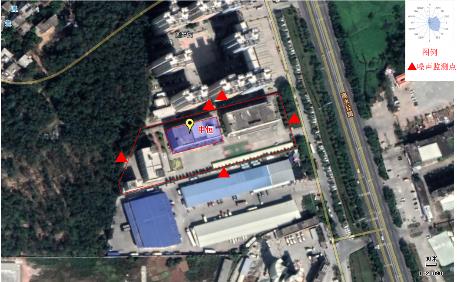 图 3.3-1噪声监测点位布点图生态环境环境质量现状调查项目位于工业集聚区，现状用地以工业用地为主。由于长期受工业生产活动影响，陆生生态现状质量一般，无保护物种。项目在现有厂房内建设，无需土建工程，无需再对土壤、植被等进行扰动。项目所在区域周边附近无风景名胜区、自然保护区及文化遗产等特殊保护目标，无天然林及珍稀植被，区域内生物多样性程度较低，无珍稀动物，生态环境不属于敏感区，不涉及场界外生态影响，因此不需要进行厂区场界外生态现状调查。地下水、土壤环境质量现状调查根据《环境影响评价技术导则 地下水环境》（HJ610-2016）附录A要求，本项目属于“社会事业与服务业－专业实验室”，为Ⅳ类项目，因此本项目可不开展地下水环境影响评价。根据《环境影响评价技术导则 土壤环境（试行）》（HJ964-2018）的附录A土壤环境影响评价项目类别，本项目属于“其他”，可不开展土壤环境评价。环境保护目标环境保护目标本项目位于茂名高新技术产业开发区恒基路99号，为工业区聚集地，项目周边的主要环境保护目标见下表。表 3.6-1项目周边环境保护目标污染物排放控制标准污染物排放标准大气污染物排放标准本项目各检验室中产生的废气经风机收集后引至天台的废气处理设施处理达标后，通过20米排气筒排放。项目实验操作均在生物安全柜中进行，实验过程产生的废气经生物安全柜自带的高效过滤器处理后通过无组织排放至实验室内，实验室废气再经风机收集后引至天台，其中PCR实验室、NGS实验室中的废气收集后引至天台后经高效过滤措施处理达标后通过20米排气筒排放，微生物前处理室、粪便分析室病例预留室中的废气经风机收集后通过排气筒引至天台经活性炭处理措施处理达标后通过20米排气筒排放。项目废气污染物主要是实验过程产生的非甲烷总烃，废水处理过程产生的氨、硫化氢、臭气浓度。非甲烷总烃有组织废气排放执行广东省地方标准《大气污染物排放限值》（DB 44/27-2001）中第二时段二级标准与《固定污染源挥发性有机物综合排放标准》（DB44/ 2367—2022）较严值，厂界无组织废气排放执行广东省地方标准《大气污染物排放限值》（DB44/27-2001）无组织排放监控点浓度限值要求，厂内无组织排放执行《挥发性有机物无组织排放控制标准》（GB 37822-2019）表 A1 中特别排放限值与《固定污染源挥发性有机物综合排放标准》（DB44/ 2367—2022）较严值。污水站运营产生的氨、硫化氢、臭气浓度执行《医疗机构水污染物排放标准》（GB18466-2005）表3污水处理站周边大气污染物最高允许浓度。表 3.7-1项目大气污染物排放限值表 3.7-2项目无组织废气污染物排放限值表 3.7-3项目厂内无组织排放标准水污染物排放标准本项目运营期废水包括生活废水及实验室废水，废水通过企业自建的污水处理站处理达标后通过园区管网排放至茂名高新技术产业开发区污水处理厂进行深度处理达标后排放至澳内海。项目产生废水污染物排放按照《医疗机构水污染物排放标准》（GB18466-2005）表2预处理标准及茂名高新技术产业开发区污水处理厂进水指标较严值执行。表 3.7-4废水污染物排放标准  单位mg/L，pH值无量纲噪声排放标准项目厂界噪声执行《工业企业厂界环境噪声排放标准》（GB12348-2008）3类标准，即昼间≤65dB(A)，夜间≤55dB(A)。固体废物固体废物执行《广东省固体废物污染环境防治条例》和《中华人民共和国固体废物污染环境防治法》的相关规定，一般工业固体废物在厂内采用库房或包装工具贮存，贮存过程应满足相应防渗漏、防雨淋、防扬尘等环境保护要求。医疗废物的暂时贮存设施、设备，应当远离医疗区、食品加工区和人员活动区以及生活垃圾存放场所，并设置明显的警示标识和防渗漏、防鼠、防蟑螂、防盗以及预防儿童接触等安全措施。医疗废物的安全管理执行《医疗废物管理条例》（国务院令第380号）。医疗卫生机构和医疗废物集中处置单位，应当按照《中华人民共和国固体废物污染环境防治法》的规定，执行危险废物转移联单管理制度。同时，危险废物也应执行《危险废物收集、贮存、运输技术规范》（HJ2025-2012）、《危险废物贮存污染控制标准》（GB18597-2001）及2013年修改清单的有关规定。总量控制指标总量控制指标本项目为新建项目，结合环保管理要求，建设单位应根据本项目废气、废水和固体废物等污染物的排放量，向上级主管部门和环保部门申请各项污染物排放总量控制指标。本项目属于茂名高新技术产业开发区污水处理厂纳污范围内，项目排放的实验室废水纳入茂名高新技术产业开发区污水处理厂处理，总量指标（COD、氨氮）纳入茂名高新技术产业开发区污水处理厂一并统筹，不单独申请。本项目VOCs产生量为72.886kg/a。根据《广东省生态环境厅关于做好重点行业建设项目挥发性有机物总量指标管理工作的通知》（粤环发〔2019〕2号）内容，“新、改、扩建排放VOCs的重点行业建设项目应当执行总量替代制度，重点行业包括炼油与石化、化学原料和化学制品制造、化学药品原料药制造、合成纤维制造、表面涂装、印刷、制鞋、家具制造、人造板制造、电子元件制造、纺织印染、塑料制造及塑料制品等12个行业”，项目属于Q8492临床检验服务，不属于重点行业，项目外排VOCs年排放量低于300kg，故无需申请总量替代指标，本项目VOCs总量控制量为72.886kg/a。施工期环境保护措施施工期环境保护措施本项目利用已建成的厂房，简单装修后进行设备的安装和调试，项目在施工过程中会产生施工废气、装修垃圾、设备包装垃圾、施工人员生活污水、噪声，施工期环境保护措施详见下表。表 4.1-1施工期环境保护措施一览表综上所述，本项目施工期产生的各类废物对周围环境的影响不大。运营期环境影响和保护措施运营期环境影响和环保措施运营期水环境水环境影响及排放情况本项目产生的废水主要为生活污水和实验室废水（纯水制备浓水、高压灭菌锅更换废水、地面清洁废水）。（1）生活污水本实验室项目共有员工15人，年工作365天。根据广东省《用水定额 第3部分：生活》（DB44/T1461.3-2021），机关单位无食堂和浴室办公楼的先进值定额10m3/（人·a），有食堂和浴室办公楼的先进值定额15m3/（人·a）。由于项目实验室内设有淋浴间，员工进入工作环境中需要进行淋浴，则项目生活用水使用有食堂和浴室的先进值（15m3/（人·a））进行核算，则生活用水量为0.616t/d（225t/a），产污系数取0.9，则生活污水排放量为0.555t/d（202.5t/a），主要污染物为CODCr、BOD5、SS、NH3-N等。项目生活废水通过企业自建的污水处理设施处理达标后通过园区管网排放至茂名高新技术产业开发区污水处理厂进行深度处理。（2）实验室废水①纯水制备浓水本项目设有1套500L/h的纯水机，主要用于仪器的清洗、部分检验分析工作。纯水制备系统以自来水为原料，在制备纯水时会产生少量的浓水。根据企业提供资料，本项目纯水用量为320.01t/a（0.877t/d），纯水机制水率约为80%，则自来水用量约400t/a（1.096t/d），浓水产生量约79.99t/a（0.219t/d），，则纯水制造中浓水的排放量为79.99t/a（0.219t/d）。浓水主要浓缩了一定浓度的钙、镁、钠等离子，水质简单，主要污染因子为SS和无机盐类，该类废水经污水管道排入自建污水处理设施处理通过经园区污水管网排至污水处理厂进行深度处理。企业制备的纯水主要是用水仪器及器皿的后清洗、高压锅用水、还有少量的实验用水。②实验器具清洗废水本项目部分实验仪器在使用后需进行清洗，在此过程中会产生一定量的清洗废水，其中前两次清洗的器皿或仪器含实验废液较多，应作为危废进行处置，后续的清洗废水作为普通废水通过企业自建污水处理站进行处理。前清洗废液：用自来水清洗掉容器内外壁粘附的初次清洗废液（高浓度）并倒入废液收集桶内；第二次清洗废液也作为危废倒入收集桶。根据《国家危险废物名录》，高浓度试验废液属于危险废物，需要分类收集、用特定的收集装置密闭贮存，送有资质的危险废物处理单位集中处理。项目前2遍清洗器皿使用自来水，用水量约0.5t/d（182.5m3/a）；根据企业提供资料，经过前清洗后的器皿及仪器，再使用纯水清洗器皿，用水量为0.834t/d（304.41t/a），废水产生量按90%计算，则清洗实验室器皿废水排放量为0.7506t/d（273.969t/a），主要污染因子为pH、CODCr、BOD5、NH3-N、SS等。③高压灭菌锅更换废水本项目实验室共配备有17台高压灭菌锅，其中每1台高压灭菌锅用水量为50L，由于蒸发损耗，需定期补充纯水，纯水不直接接触物料。根据建设单位提供的资料，本项目灭菌锅每周补一次纯水，每次补5L，每个月更换一次水，按年使用12月（52周）计算，则灭菌锅更换纯水量约（12*50/1000=）0.6t/a，补充纯水量约（（52-12）*5/1000=）0.2t/a，年用水量为0.8t/a。实验室共配备有17台高压灭菌锅，则实验室的高压灭菌锅年总补充纯水量约3.4t/a（0.0093t/d），更换废水量约10.2t/a（0.0279t/d），年用水量为13.6t/a（0.0373t/d）。补水部分的纯水通过蒸馏作用挥发，因此高压锅废水的产生主要来源于企业的换水量（10.2t/a），则高压锅废水排放量为10.2t/a（0.0279t/d）。灭菌锅更换废水中污染物含量较低，水质简单，主要为SS，该类废水经企业自建的污水处理设施处理后再通过经园区污水管网排至污水处理厂进行深度处理。④地面清洗废水项目试剂准备、标本制备、扩增间、分析及处理室每天拖地1次，需拖地面积共666.5m2。地面清洁废水按1.5L/m2/d计，则项目地面清洁用水1.0t/d（364.91t/a）。排污系数按照90%计，地面清洁废水排放量为0.9t/d（328.42t/a）。该类废水通过企业自建的污水处理设施处理后，经园区污水管网排至茂名高新技术产业开发区污水处理厂进行深度处理。上述5种废水混合后形成项目废水，总用水量为1172.41t/a（3.21t/a），废水的排放量为895.079t/a（2.45t/d）。项目实验室废水产生浓度引用《广东明志医院检验实验室有限公司扩建项目竣工环保验收监测报告》（报告编号：HSJC20210716010），该项目主要从事基因检测（包含血液样本基因检测和组织样本基因检测）、免疫学检测、病理学检测和新冠核酸检测，主要为各大医院提供检测服务，采用的试剂、检测工艺与本项目相似，具有可比性。废水处理效率由设计单位提供。本项目废水污染物浓度详见下表。表 4.2-1项目废水产排情况废水处理措施可行性分析项目废水主要包括生活废水及实验废水，项目废水年产生量为895.079t/a（2.45t/d）。根据企业提供资料，项目废水处理通过企业自建的污水处理站，其处理能力为5t/d，废水处理工艺为“一体化污水处理设备（化学混凝处理法）+臭氧消毒”，废水经处理达《医疗机构水污染物排放标准》（GB18466-2005）表2预处理标准及茂名高新技术产业开发区污水处理厂进水指标较严值后，通过园区管网排至茂名高新技术产业开发区污水处理厂进行深度处理后达标排放，因此，项目自建的污水处理站的处理能力能满足本项目废水处理要求。项目自建的污水处理站的处理工艺流程见下图：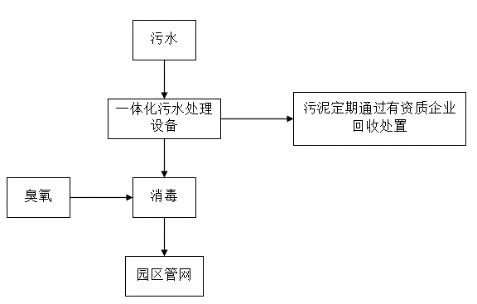 图 4.2-1废水设施处理工艺工艺流程简述：项目废水通过废水管道统一收集后，通过抽吸泵将污水抽吸后泵入集水箱，污水在集水箱箱内进行沉淀后，在通过臭氧发生器对集水箱内污水进行消毒处理，经沉淀、消毒后的废水最终汇入进行茂名高新技术产业开发区污水处理厂进行深度处理。根据《医院污水处理工程技术规范》（HJ2029-2013）6.1.3，“非传染病医院污水，若处理出水直接或间接排入地表水体或海域时，应采用二级处理+消毒工艺或二级处理+深度处理+消毒工艺；若处理出水排入终端已建有正常运行的二级污水处理厂的城市污水管网时，可采用一级强化处理+消毒工艺”。本项目废水通过企业自建污水处理站处理达标后排放至茂名高新技术产业开发区污水处理厂进行深度处理，因此，采用“化学混凝处理法+臭氧消毒”处理工艺，符合一级强化处理+消毒工艺要求。废水污染源强核算结果汇总根据《污染源源强核算技术指南 准则》（HJ884-2018），本项目废水污染源源强核算结果详见下表。表 4.2-2项目废水污染源强核算结果依托茂名高新技术产业开发区污水处理厂可行性分析本项目所在区域为广东茂名石化工业片区北片区内，项目废水经自建的污水处理站预处理后管道输送至茂名市高新技术产业开发区水质净化厂进一步处理。由于本项目属于茂名市高新技术产业开发区水质净化厂管网官网覆盖范围，因此，本项目综合废水管道排入茂名市高新技术产业开发区水质净化厂进一步处理可行。茂名市高新技术产业开发区水质净化厂废水处理工艺为生活污水及一般工业废水采用“格栅—曝气沉砂池”作为预处理单元，化工工业污水采用调节(前端设细格栅)+气浮+水解酸化作为预处理单元；二级处理工艺采用“AAO处理工艺”作为本工程工业污水的二级污水处理单元；深度处理工艺采用“臭氧氧化+曝气生物滤池”，在正常运行情况下，能够使尾水达到允许排放标准后排入澳内海工业排污区。生活污水和一般工业污水(鱼类加工等)由厂外重力流管网收集后，首先进入污水处理厂的粗格栅井内，经粗格栅去除的较大漂浮物后，进入提升泵站的吸水井，污水通过提升泵提升后进入细格栅，进一步拦截和去除污水中细小悬浮物，再经过沉砂池沉砂，分离并去除污水中砂粒，以保证后续的处理能正常运行；同时亦应去除污水中部分浮渣及油脂等，保证二级处理中微生物的正常生长。生活污水及一般工业废水若经检测超标，超标的污水切换进入事故池，待来水水质水量正常时，事故池经事故水提升泵小流量提升至厌氧池。园区的化工企业排出的化工生产污水通过厂外综合管廊压力流首先经网板式细格栅进入调节池，去除来水中细小的悬浮物；调节池中通过在线仪表监测，若超标将废水切换入事故池；待来水水质水量正常时，事故池经事故水水水提升泵小流量提升至匀质调节池；调节池出水自流进入混凝气浮池，污水首先在混凝气浮池的混合段与投加的PAC、PAM充分混合，混合后流入絮凝段，在絮凝段内形成絮凝体，絮凝段出水再进入气浮段，油类、SS在气浮池中得以去除。气浮池上清液进入臭氧预氧化池。通过投加臭氧对难生物降解及有生物毒性的物质进行预氧化，提高可生化性和降低生物毒性，出水自流进入水解酸化池。若来水的水质较好，可从调节池直接超越至水解酸化池。在水解酸化池内设潜水搅拌，使化工废水布水均匀，在水解酸化池中降将难生化的大分子物质转化为易生化的小分子物质，在水解酸化池末端设置中沉池，沉淀下的污泥回流至水解酸化池。水解池出水进入生化阶段的核心工艺，即A2/O生化池，与生活污水合并处理。在厌氧池将回流污泥中的磷释放、在缺氧池内将进水中以及回流液中硝酸盐、亚硝酸盐反硝化成氮气，在好氧池内将污水中大部分有机污染物降解、将污水中氨氮硝化成亚硝酸盐和硝酸盐、活性污泥过量地吸附污水中的磷。缺氧池与好氧池之间设置预曝气池，去除厌氧、缺氧段产生的有害气体。好氧池中设鼓风曝气，为微生物提供必要的氧气；O池设置两级，第一级采用纯活性污泥法，第二级采用生物膜法，向污水中投放悬浮填料，悬浮填料的填充率不超过30%，为微生物提供足够的附着空间，增加生化池中微生物的量，使得污水、空气和生物膜得到充分接触、交换。为提高生物脱氮的效率，O池末端设置脱气池，脱气池中的硝化液回流至缺氧池。生化池出水自流进入二沉池，在二沉池内进行泥水分离，回流污泥提升至生化池前端厌氧池，剩余污泥提升至污泥浓缩池。二沉池上清液出水自流进中间提升泵站，经泵提升至D型滤池进行沉淀分离，去除污水中SS和TP。D型滤池出水自流进入臭氧接触池，在接触池内通过投加臭氧进行改性，增加污水的可生化性、降低和去除其毒性，去除污水中的色度。臭氧接触池出水自流进入生物滤池，进一步的去除污水中CODCr、BOD5、NH3-N、SS。生物滤池采用滤后水进行反洗，反洗出水自流入提升泵房。达标废水可通过乙烯厂排海管道排放至澳内海。污水排放口同时设巴歇尔槽计量和管道电磁流量计量，巴歇尔明渠方便日常检查和观测出水水质变化。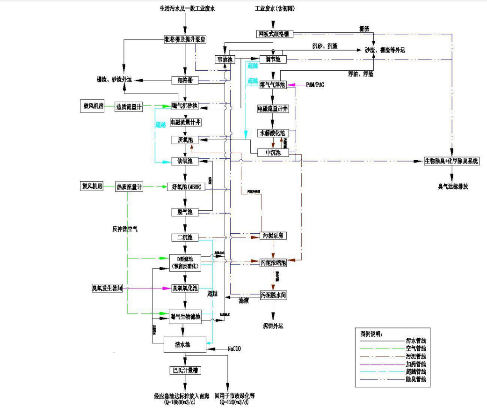 图 4.2-2茂名高新技术产业开发区污水处理厂处理工艺流程图茂名市高新技术产业开发区水质净化厂对其他企业委托处理的废水的水量及水质进行考核，当水量或水质超过指标，茂名市高新技术产业开发区水质净化厂将收取废水处理超标费，根据协议双方责权明确，接纳废水进入茂名市高新技术产业开发区水质净化厂处理达标后排入澳内海，不会对纳污水体的水质环境质量产生明显影响。根据《2022年7月茂名市重点排污单位监督性监测数据公示表》（http://sthjj.maoming.gov.cn/sjkf/jdxjc/content/post_1073920.html），公布2022年7月茂名市重点排污单位（废水）监督性监测结果，高新区水质净化厂废水总排口水污染物监测结果均达标，详见下表：表 4.2-3茂名高新技术产业开发区污水处理厂废水排放最新监测结果综上所述，茂名高新技术产业开发区污水处理厂废水总排放口水污染物监测结果均符合《城镇污水处理厂污染物排放标准》（GB18918-2002）一级A标准与《水污染物排放限值》（DB44/26-2001）的较严值。本项目尾水水质与茂名高新技术产业开发区污水处理厂设计进水标准对比见下表。由下表可知，本项目废水排放浓度符合茂名高新技术产业开发区污水处理厂进水标准。表 4.2-4项目尾水与茂名高新技术产业开发区污水处理厂进水标准对比单位：mg/L茂名市高新技术产业开发区水质净化厂设计处理能力为2万t/d（其中生活污水1.2万t/d，工业废水为8000t/d），并于2021年12月29日通过环保验收，现状运营稳定。茂名市高新技术产业开发区水质净化厂现状处理生活污水6484t/d（剩余处理能力5516t/d），工业废水486t/d（剩余处理能力7514t/d）。本项目综合废水产生量为886.059t/a（2.51t/d），占工业废水剩余处理能力的0.033%，能够满足水量接纳要求。因此，经处理后的综合废水依托茂名市高新技术产业开发区水质净化厂是可行的。废水监测计划根据《排污单位自行监测技术指南 总则》（HJ819-2017）及参照《排污许可证申请与核发技术规范 医疗机构》（HJ1105-2020），废水监测计划见下表。表 4.2-5项目废水监测计划表废水污染物排放信息本项目废水污染物排放信息见下表。表 4.2-6废水类别、污染物及污染治理措施信息表表 4.2-7本项目废水间接排放口基本情况表废气环境影响和环保措施产排污分析本项目不设柴油发电机和锅炉，同时本项目盐酸使用量较少，产生的微量酸性气体对周围环境影响较小，可忽略不计。因此，项目运营期实验室检验过程中产生的废气主要为：生物安全柜使用时产生的气溶胶废气；试剂取样、配制、试验样品前处理等操作时，会产生一定量的挥发性有机废气；污水处理站产生的恶臭气体。本项目配备的高压灭菌器使用时有少量水蒸汽排放，可忽略不计。（1）气溶胶废气实验室带菌操作区中会产生飘浮的病菌气溶胶，带菌操作均在生物安全柜内进行，会产生极其微量气溶胶废气，因此，不定量计算。本项目生物实验均在二级生物安全检验室和二级生物安全柜中进行，而实验室及生物安全柜均为负压设计，安装微压差传感器，送风设置定量送风阀、排风设置电动调节阀，通过PLC闭环控制保证室内负压强梯度。本项目实验均在生物安全柜或负压环境中进行操作，生物安全柜的实验平台对实验室内环境始终处于负压状态，气流在生物安全柜内实现“侧进上排”，杜绝实验过程产生的气溶胶从操作窗口外逸。生物安全柜高效过滤器及实验室排风系统高效过滤器过滤可对含病原微生物的气溶胶进行处理，对于直径0.3µm的感染性气浴胶和溅出物，过滤器可以截留99.97％，而对于更大的感染性气浴胶和溅出物则可以截留99.99％，因此过滤后外排风基本不含气溶胶。同时项目实验室内天花板上设有紫外线消毒灯，在不工作时间进行紫外线消毒。（2）病理区域、PCR区域的实验废气（VOCs）项目使用的临检试剂盒、生化试剂盒、免疫试剂盒均不易挥发，废气污染主要产生于病理技术区和PCR试验区域，主要为细胞或组织染色/脱色、固定等过程中使用的乙醇挥发产生的有机废气，擦拭仪器、工作台使用产生的有机废气，主要挥发性物质为乙醇、混合烃类物质。项目使用药品试剂多样且各种挥发性有机溶剂的挥发率及使用时间均不相同，所以本次评价以最不利情况考虑。根据建设单位提供的资料，实验室医学检验每天平均操作时间为8h，年工作365天，则实验室年操作时间为2920小时。①实验有机废气本项目实验室使用的挥发性溶剂主要为乙醇，其操作均在半密闭的通风柜内进行，且实验室均采用敞口面积较小的试剂瓶。根据《工业污染源调查与研究》（美国环境保护局编）资料，在实验室条件下，有机溶剂的挥发量一般在1%~5%，本次评价取试剂使用量的5%作为本项目检测过程中各化学试剂的挥发量。项目实验过程中乙醇废气的产生量为：实验使用的乙醇量*5%*乙醇密度*乙醇纯度，具体挥发量见下表 4.2-8。②消毒有机废气本项目使用无水乙醇对实验台面进行擦拭，会产生挥发性有机废气，主要污染因子为非甲烷总烃。根据乙醇的挥发特性，挥发成份与乙醇的使用频次有关，乙醇挥发按照100%考虑。项目消毒擦拭过程中乙醇废气的产生量为：消毒擦拭使用的乙醇量*5%*乙醇密度*乙醇纯度，具体挥发量见下表 4.2-8。项目实验操作位于无尘密闭车间内，各实验室的乙醇挥发产生的有机废气经通风橱收集后引至天台的处理措施处理达标后通过其对应的20m排气筒高空排放，项目非甲烷总烃总排放量为72.886kg/a，其中有组织排放量为28.677kg/a，无组织排放量为44.189kg/a。运营期环境影响和保护措施表 4.2-8实验室废气产排情况一览表运营期环境影响和保护措施由于企业为医学检验室，为避免各实验室之间由于气溶胶的流通造成污染，因此企业将每个实验室中的废气分别进行收集处理，根据企业提供设计资料，企业共建有11套废气处理措施，实验室废气引至天台废气处理措施处理达标后分别经过11条20米排气筒进行排放。具体划分见下表。表 4.2-9项目废气处理措施区域划分注：高效过滤主要是处理0.5um以下的灰尘、颗粒物、悬浮物等，对非甲烷总烃无处理作用。（3）污水处理站恶臭根据业主提供资料，污水处理间及污泥暂存间密闭，收集水池采用钢混结构，污水全部在管路或池体内且加盖，无开放水面，因此，污水处理设施排放的恶臭气体很少。参考美国EPA对城市污水处理厂恶臭污染物产生情况的研究，每处理1g的BOD5可产生0.0031g的NH3和0.00012g的H2S。根据水环境影响和保护措施中实验室废水源强，本项目自建污水处理设施中BOD5去除量36kg/a，则NH3产生量为0.112kg/a，H2S产生量为0.00432kg/a。项目污水处理设施恶臭气体产生量较少，项目自建污水处理设施为一体化设备，设备全密闭，臭气污染物以无组织形式排放。运营期环境影响和保护措施废气污染物源强核算根据《污染源源强核算技术指南 准则》（HJ884-2018），本项目废气污染物排放量核算结果见下表。表 4.2-10项目废气污染物排放情况一览表运营期环境影响和保护措施防治措施可行性分析及达标分析（1）高效过滤系统处理措施技术可行性由于项目为医学检验室，实验室内空气有一定的洁净度要求，PCR实验室、NGS实验室中空气分别通过送风系统收集后通过空气过滤器过滤后排放至实验室内，本项目实验室送风系统设置初、中、高三级空气过滤器，第一级是初效过滤器滤料材质为优质聚酯合成纤维，对大于0.5tm大气尘的去除效率不低于50%，设置在新风口处；第二级是中效过滤器，滤料材质为聚丙烯超细熔喷纤维和涤纶混合材料，过滤效率不低于70%，设置在送风机组末端；第三级是高效过滤器，滤料材质为超细玻璃纤维滤纸，能够有效过滤粒径0.5µm的颗粒，过滤效率不低99.99%，设置在房间送风口处。PCR实验室、NGS实验室废气经天台的抽风机引至天台的废气处理设施（高效过滤）处理达标后通过20米烟囱排放。高效过滤器，滤料材质为超细玻璃纤维滤纸，能够有效过滤粒径0.5µm的颗粒，过滤效率不低99.99%，能有效去除实验室废气中的颗粒物及气溶胶。项目PCR实验室、NGS实验室共设置有9套废气收集处理排放设施，各实验室废气通过实验室中的集气设施收集后，分别经过对应的处理系统处理后达标排放。（2）生物安全柜可行性分析本项目凡是涉及病原微生物、可能产生病原微生物气溶胶或出现溅出的操作均在生物安全柜中进行，产生的废气由生物柜负压收集，生物安全柜安装有高效空气过滤器，根据《实验室生物安全通用要求》（GB19489-2008），本项目选用Ⅱ级生物安全柜，其高效空气过滤器的滤除效率不低于99.99%，废气中的病原微生物可被彻底除去。为保证室内负压差，实验室内送、排风机实现连锁控制，保证排风机先于送风机开启，迟于送风机关闭。实验室各房间均安装微压差传感器，并在各主要房间入口设置室内压差显示器，送、排风管的适当位置设置定风量阀和电动风阀，以控制各房间的送排风量。采用定风量送风和定风量排风，通过控制实验室不同区域送、排风风量，保持实验室各区域维持一定的压差，从而保证实验室内气流按照“辅助区→防护区→高效过滤器—高空排放”的方向流动。病毒依附在空气中尘粒上形成气溶胶，气溶胶的直径一般为0.5µm以上。生物安全柜及实验室排风系统过滤器均为高效过滤器，滤料材质为超细玻璃纤维滤纸，能够有效过滤粒径 0.5µm 的颗粒，过滤效率不低于99.99%，可保证排至外界气体中不含病原微生物。在实验结束后，对整个实验区进行密闭蒸汽消毒，对高效过滤器进行原位消毒，消毒蒸气随之进入排风管道，对排风管道进行消毒，确保排风管遣中不残留病原微生物。本项目产生的含病原微生物的气溶胶通过采取上述措施后，病原微生物的排放要求为不得检出，可确保不会排放至外界大气环境。（3）活性炭可行性分析本项目病理实验室、尿粪分析室、微生物处理室产生的废气通过2套排风系统收集后通过活性炭处理达标后排放。在实验室负压环境下，实验室有机废气通过实验室排风系统高效过滤器进入实验室排风管道引至天台活性炭吸附装置处理达标后经20m排气筒排放。根据文献资料《有机废气治理技术的研究进展》（易灵，四川环境，2011.10，第30卷第5期），目前国内外治理有机废气比较普遍的方法有吸附法、吸收法、氧化法、生物处理法等。使用吸附法净化治理有机废气是一种成熟的治理技术，通常的吸附剂有活性炭、沸石等种类。活性炭是应用最早、用途最广的一种优良吸附剂，对各种有机气体等具有较大的吸附量和较快的吸附效率，项目采用的吸附剂为活性炭，活性炭吸附装置中的活性炭装填方式采用框架多层结构，由于本项目产生的有机废气量较少，活性炭吸附具有吸附效率高、能力强、设备构造紧凑，只需定期更替活性炭，即可满足处理的要求。设备特点：a、适用于常温低浓度的有机废气的净化，设备投资低。b、设备结构简单、占地面积小。c、整套装置无运动部件，维护简单，故障率低、留有前侧门，更换过滤材料简单方便。活性炭吸附具吸附效率高、能力强，设备构造紧凑，只需定期更替活性炭，即可满足处理的要求，“活性炭吸附技术”为可行技术。（4）本项目废气经不锈钢满焊排风管排放至实验室所在建筑楼顶，不锈钢满焊即为将结合处密封，具有较强的牢固性及密封性，可承受较大的压力，可有效防止废气的泄漏。综上所述，本项目废气治理设施均具有可行性。表 4.2-11项目废气排放口一览表废气监测计划根据《排污单位自行监测技术指南 总则》（HJ819-2017）以及参照《排污许可证申请与核发技术规范 医疗机构》（HJ1105-2020），制定本项目废气污染源监测计划，详见下表：表 4.2-12项目废气监测计划非正常工况非正常排放是指生产过程中开停车（工、炉）、设备检修、工艺设备运转异常等非正常工况下的污染物排放，以及污染物排放控制措施达不到应有效率等情况下的排放。本项目非正常情况下排放主要为活性炭处理措施、高效过滤措施、通风橱等设施出现故障时，但实验室均为独立密闭房间，因此出现故障时，风机停止运转，不会导致恶臭气体或有机气体向室外排放，但为了防治产生更多的废气应及时停止生产进行废气处理措施进行检修。废气非正常情况排放源强核算如下表：表 4.2-13废气非正常工况排放源强核算表噪声环境影响和保护措施噪声源强项目所用仪器均为低噪音仪器，综合噪声值约65dB(A)，其室内封闭性加强了墙体隔声和声能的自然衰减作用，其声源强详见下表。表 4.2-14噪声排放情况一览表噪声达标性分析根据《环境影响评价技术导则 声环境》（HJ2.4-2021）对室内声源的预测方法，声源位于室内，室内声源可采用等效室外声源声功率级法进行计算。（1）计算出所有室内声源在围护结构处产生的i倍频带叠加声压级：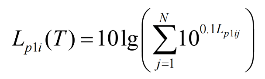 式中：Lp1i（T）——靠近围护结构处室内N个声源i倍频带的叠加声压级，dB；Lp1ij（T）——室内j声源i倍频带的声压级，dB；N——室内声源总数。（2）预测值计算采用点声源的半自由声场几何发散衰减公式：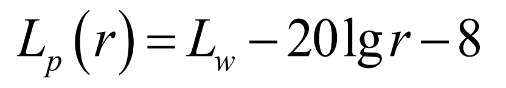 式中：Lp(r)——预测点处声压级，dB；Lw——由点声源产生的倍频带声功率级，dB；r——预测点距声源的距离。（3）预测点的预测等效声级（Leq）计算：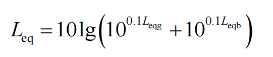 式中：Leq——预测点的噪声预测值，dB；Leqg——建设项目声源在预测点产生的噪声贡献值，dB；Leqb——预测点的背景噪声值，dB。根据《环境工作手册—环境噪声控制卷》（高等教育出版社，2000年），经过上述处理措施以及墙体隔声后可隔声20~30分贝，本评价按15dB（A）算，根据《环境影响评价技术导则 声环境》（HJ2.4-2021），新建项目以工程噪声贡献值作为评价量，因此经过墙体隔声、基础减震、距离衰减后，本项目投产后噪声预测结果详见下表。本项目噪声源与厂界、周边敏感点的距离见下表。表 4.2-15噪声源与厂界、敏感点距离   单位：m本项目设备运行噪声对四周边界及周边敏感点的噪声贡献值详见表表 4.2-16项目设备噪声贡献值一览表噪声源强核算情况本项目为新建项目，以叠加值为评价量。厂界预测结果详见下表。本项目噪声污染排放量核算结果见下表。表 4.2-17项目噪声源核算结果一览表表 4.2-18项目周边50米范围内敏感点噪声预测结果综上，根据上表的噪声预测结果可知，本项目实验设备经过隔声、减振等措施，再经自然衰减后，可使项目四周边界符合《工业企业厂界环境噪声排放标准》（GB12348-2008）3类标准（昼间≤65dB(A)，夜间≤55dB(A)），周边敏感点符合《声环境质量标准》（GB3096-2008）的3类标准，即昼间≤65dB(A)、夜间≤55dB(A)，不会对周围环境造成明显影响。噪声污染防治措施（1）企业在选购设备时购置符合国家颁布的各类机械噪声标准的低噪声设备，保证运行时能符合工业企业车间噪声卫生标准，同时能保证达到厂界噪声控制值。（2）对噪声污染大的设备，如风机等须配置减振装置，安装隔声罩或消声器。（3）在噪声传播途径上采取措施加以控制，加强噪声源车间的建筑围护结构均以封闭为主，利用建筑物阻隔声音的传播。（4）项目噪声污染防治工作执行“三同时”制度。对防震垫、隔声、吸声、消声器等降噪设备应进行定期检查、维修，对不符合要求的及时更换，防止机械噪声的升高。（5）加强设备的维修保养，使设备处于最佳工作状态。噪声监测计划根据《排污单位自行监测技术指南 总则》（HJ819-2017），制定本项目噪声监测计划如下表：评价结论本项目运营期产生最大噪声影响情况下，在经过优选设备、合理布局、基础减振、距离衰减后，东、南、西、北厂界噪声预测值符合《工业企业厂界环境噪声排放标准》（GB12348-2008）3类标准；敏感点预测值达到《声环境质量标准》（GB3096-2008）2类标准要求。因此，在对设备进行良好的维护管理，使之良好运行的基础上，本项目运营期噪声排放对周围声环境造成的影响较小。固体废物环境影响和保护措施固体废物产生情况本项目运营期产生的固体废物分为生活垃圾、一般工业固体废物和危险废物/医疗废物。（1）生活垃圾本项目劳动定员15人，职工生活垃圾产生量按0.5kg/人•d，年工作365天，则生活垃圾产生量约为2.74t/a，经收集后由环卫部门定期清运。（2）一般工业固体废物①废包装材料项目原辅材料拆封时会产生一定废弃废包装材料，包装过程会使用纸箱和包装纸、袋进行包装，根据日常生产经验，废包装材料的产生总量约为1.2t/a，属于一般工业固体废物，根据《一般固体废物分类与代码》（GB/T39198-2020），本项目产生的废包装材料废物代码为900-999-99，收集后交由资源回收单位回收处理。②废反渗透膜本项目设有1台纯水装置，纯水装置中的反渗透膜每年更换一次，废反渗透膜的产生量约为0.01t/a。由于纯水装置的原水为新鲜自来水，因此废反渗透膜截留的主要是盐分、颗粒物等物质，则属于一般工业固体废物，根据《一般固体废物分类与代码》（GB/T39198-2020），本项目产生的废渗透膜废物代码为900-999-99，由纯水系统安装公司负责上门更换并回收废渗透膜。（3）危险废物/医疗废物①废样品及检测废液项目实验过程中会产生废样本，项目检测量为112.5万次/年，按每个废样本10g计，则每年废样本产生量为11.25t/a。项目检验过程使用试剂盒试剂，该过程中会产生检测废液，根据下表，项目液体试剂使用量为2.35t/a，按全部作为废液计算，则项目废样本、检测废液产生量为13.6t/a。根据《国家危险废物名录》（2021年版），废样本、检测废液属于HW01医疗废物，废物代码为841-001-01，应集中收集，存在传染风险的需先进行灭菌后定期交有相关危险废物处理资质单位处理。表 4.2-19项目废样品、检验废液产生量汇总②生化及免疫实验加样针清洗废液项目在生化及免疫实验检测前后均需要用纯水清洗加样针，根据下表，项目生化及免疫实验每年纯水用水量为1.9t/a，其他实验纯水用量为0.1t。根据《国家危险废物名录》（2021年版），项目生化及免疫实验过程加样针清洗携带检测样本，故属于HW01医疗废物，废物代码为841-001-01，应集中收集，存在传染风险的需先进行灭菌后定期交有相关危险废物处理资质单位处理。详细计算结果如下表：表 4.2-20生化及免疫实验纯水用量③废试剂盒本项目实验检测过程会产生废试剂盒，产生量约10.3t/a。根据《国家危险废物名录》（2021年版），废试剂盒属于HW49其他废物，废物代码为900-047-49，经灭菌后暂存于危险废物暂存间，定期交有相关危险废物处理资质单位处理。④废弃一次性实验用品项目在实验过程中会产生少量的废弃一次性实验用品，主要为实验过程产生的废一次性手套、废一次性口罩、废移液枪头、废一次性帽等，根据下表，年产生量约1.46t/a。根据《国家危险废物名录》（2021年版），废弃一次性实验用品属于HW01医疗废物（编号841-001-01），经灭菌后暂存于医疗废物暂存间，定期交有相关危险废物处理资质单位处理。⑤废弃防护服项目检测过程中会产生废弃防护服，穿防护服的人数为15人，每天产生废弃防护服约15套，每年产生5475套，每套约0.3kg，年产生量约1.6425t/a，根据《国家危险废物名录》（2021年版），废弃防护服属于HW01医疗废物（编号841-001-01），应集中收集，先进行灭菌后，暂存于危废暂存间，定期交有相关危险废物处理资质单位处理。⑥废过滤器项目实验室生物安全柜均设置进排风过滤系统，过滤空气中病毒、细菌、杂质等，长时间使用后会导致过滤效率下降，需定期更换过滤器，需厂家2个月更换一次，项目共设置49个高效过滤器，每个过滤器约0.001t，则废过滤器产生量约为0.294t/a。根据《国家危险废物名录》（2021年版），废过滤器属于HW49其他废物（编号900-041-49），经灭菌后暂存于危险废物暂存间，定期交有相关危险废物处理资质单位处理。⑦废试剂瓶项目乙醇等试剂使用后会产生废试剂瓶，产生量约为0.5t/a，根据《国家危险废物名录》（2021年版），废试剂瓶属于HW49其他废物（编号900-047-49），收集后暂存于危险废物暂存间，定期交有相关危险废物处理资质单位处理。⑧污泥项目实验室废水进入自建污水处理设施处理，因此，项目污水处理设施在运营期内会产生一定量污泥，项目污水处理设施污泥产生量可用下式计算：W=10-6×Q×（C1-C2）/（1-P1）其中，W——污泥量，t/a；Q——污水量，m3/a；C1——污水悬浮物浓度，mg/L；C2——处理后污水悬浮物浓度，mg/L；P1——污泥含水率，根据医疗污泥的相关规定，污泥的含水率不得高于80%，因此本项目取80%。项目实验室废水产生量为895.079t/a，进水的悬浮物浓度42mg/L，污水处理后悬浮物浓度12.6mg/L，则沉淀污泥产生量约0.13t/a。鉴于项目实验室污水与医疗污水类似，含有少量体检人员的体液、血液等，因此，污泥处置方式参考医疗污泥处置方式。污泥通过企业内的污泥脱水机脱水后通过有资质企业回收处置，抽取污泥脱水前要进行监测，满足《医疗机构水污染物排放标准》(GB18466-2005)表4中相关要求后再进行抽取脱水。根据广东省生态环境厅（公众网）回复“根据《医疗废物分类名录》，其他被病人血液、体液、排泄物污染的物品，属于感染性废物，对应危险废物代码为841-001-01”的回复截图，因此根据《国家危险废物名录》（2021年版），污泥属于HW01医疗废物（编号841-001-01），用石灰等消毒剂消毒后定期交有相关危险废物处理资质单位处理。⑨清洗废液本项目用自来水清洗掉容器内外壁粘附的初次清洗废水（高浓度）并倒入废液收集桶内；第二次清洗废水也作为危废倒入收集桶，其产生量相对较少。根据《国家危险废物名录》，高浓度试验废水属于危险废物，需要分类收集、用特定的收集装置密闭贮存，送有资质的危险废物处理单位集中处理。清洗废液的产生量为0.5t/d（182.5t/a）。⑩废紫外线灯管本项目实验室内部使用紫外线灯管消毒，主要是安装在内部天花板，下班时间进行消毒。根据使用寿命，紫外线灯管需定期更换。本项目实验室室内293根紫外灯管。半年更换一次，灯管约200g，则废紫外线灯管产生量为0.1172t/a。根据《国家危险废物名录》（2021年版），废紫外线灯管属于HW49其他废物（编号900-041-49），收集后暂存于危险废物暂存间，定期交有相关危险废物处理资质单位处理。⑪废活性炭本项目病例预留室、尿粪分析室、微生物前处理室中废气经收集后引至天台的活性炭处理装置处理后通过20米烟囱达标排放。则有机废气治理过程会产生废活性炭。集气装置对有机废气的吸附量约为3.128kg/a，活性炭装置对有机废气的吸附效率按20%计，则被吸附的有机废气0.6265kg/a，参考《简明通风设计手册》，活性炭有效吸附Qe=0.25kg废气/kg活性炭，即活性炭吸附处理设施所需活性炭用量为0.6265÷0.25=2.50kg/a。根据企业提供资料，企业活性炭处理装置中活性炭最大量为10kg，每两个月更换一次，共有两台活性炭处理装置，因此，活性炭的产生量为（10*2*6=）120kg/a，加上被吸附的污染物量（约为2.50kg/a），则本项目废活性炭产生量约为122.5kg/a（0.1225t/a）。运营期环境影响和保护措施本项目固体废物污染源强核算结果见下表。表 4.2-21固体废物污染源源强核算结果及处理处置方式一览表项目危险废物产生及处置情况见下表。表 4.2-22项目危险废物产生及处置情况一览表运营期环境影响和保护措施固体废物环境管理要求（1）生活垃圾生活垃圾统一收集，交由环卫部门统一处理。（2）一般工业固体废物对于一般工业固体废物，在厂内采用库房或包装工具贮存，贮存过程应满足相应防渗漏、防雨淋、防扬尘等环境保护要求。提出如下环保措施：①为防止雨水径流进入贮存、处置场内，避免渗滤液量增加和滑坡，贮存、处置场周边应设置导流渠。②为加强监督管理，贮存、处置场应按《环境保护图形标志 固体废物贮存（处置）场》（GB15562.2-1995）设置环境保护图形标志。③贮存、处置场使用单位，应建立检查维护制度。定期检查维护堤、坝、挡土墙、导流渠等设施，发现有损坏可能或异常，应及时采取必要措施，以保障正常运行。④贮存、处置场的使用单位，应建立档案制度。应将入场的一般工业固体废物的种类和数量以及下列资料。详细记录在案，长期保存，供随时查阅。（3）危险废物根据《危险废物收集、贮存、运输技术规范》（HJ2025-2012）的相关要求，严格组织收集、贮存和运输。全程监管要求：建设单位运营过程应该对本项目产生的危险废物从收集、贮存、运输、利用、处置各环节进行全过程的监管，各环节应严格执行《危险废物收集、贮存、运输技术规范》（HJ2025-2012）的相关要求。危险废物暂存过程中应满足《危险废物贮存污染控制标准》（GB18597-2001）及2013修改单中的相关规定，危险废物的贮存容器须满足下列要求：①应当使用符合标准的容器盛装危险废物；②装载危险废物的容器及材质要满足相应的强度要求；③装载危险废物的容器必须完好无损；④盛装危险废物的容器材质不与危险废物相容（不相互反应）；⑤盛装危险废物的容器上必须粘贴符合标准附录A所示的标签。危险废物的收集要求：①性质类似的废物可收集到同一容器中、性质不相容的危险废物不应混合包装；②危险废物包装应能有效隔断危险废物迁移扩散途径，并达到防渗、防漏要求；③在危险废物的收集和转运过程中，应采取相应的安全防护和污染防治措施，包括防爆、防火、防渗漏、防风、防雨或其他防止污染环境的措施；④危险废物内部转运应综合考虑项目布局实际情况确定转运路线，尽量避开办公区；⑤危险废物内部转运结束后，应对转运路线进行检查和清理，确保无危险废物遗失在转运路线上；⑥收集过危险废物的容器、设备、设施、场所及其他物品转作他用时，应消除污染，确保其使用安全。危险废物贮存场所要求：项目运营期间产生的危险废物在贮存危险废物的容器上必须粘贴标签，标签内容应包括废物类别、行业来源、废物代码、危险废物和危险特性。为降低危废渗漏的影响，建设单位拟在危废暂存点设置防水、防腐特殊保护层，危险废物在厂区内收集后，暂存于防风、防雨、防晒、防渗的危废暂存场所。危险废物在堆放时若管理不当容易发生扩散和泄漏，进而对环境造成污染，甚至损害人们的健康。因此，根据《危险废物贮存污染控制标准》（GB18597-2001）及2013年修改清单的相关要求，本评价建议项目落实以下措施：①危险废物集中贮存场所的选址位于项目1楼内东面，高于地下水最高水位。②危险废物贮存设施要用坚固、防渗的材料建造，建筑材料必须与危险废物相容。③堆放地点基础必须防渗，防渗层为2mm厚高密度聚乙烯，或至少2mm厚的其他人工材料（渗透系数≤10-10cm/s）。④危险废物堆放要防风、防雨、防晒。建设项目危险废物储存场所基本情况见下表。表 4.2-23项目危险废物储存场所基本情况（4）医疗废物管理要求根据《医疗废物管理条例》（国务院〔2003〕第380号令）（2011年修订）和《医疗卫生机构医疗废物管理办法》（原卫生部〔2003〕第36号令）等，本项目医疗废物在收集和贮存过程中提出以下污染防治措施：①收集容器规定收集容器应符合《医疗废物专用包装袋、容器和警示标志标准》（HJ421-2008）要求。盛装医疗废物的每个包装物、容器外表面应当有警示标识，在每个包装物、容器上应当系中文标签，中文标签的内容应当包括：医疗废物产生单位、产生日期、类别及需要的特别说明等。②分类收集医疗废弃物的收集是否完善彻底、是否分类是废弃物处理处置的关键。A.根据医疗废物的类别，将医疗废物分置于符合《医疗废物专用包装袋、容器和警示标志标准》（HJ421-2008）的包装物或者容器内；在盛装医疗废物前，应当对医疗废物包装物或者容器进行认真检查，确保无破损、渗漏和其它缺陷。B.感染性废物、病理性废物、损伤性废物、药物性废物及化学性废物不能混合收集。少量的药物性废物可以混入感染性废物，但应当在标签上注明。C.废弃的麻醉性、精神性、毒性等药品及其相关的废物的管理，依照有关法律、行政法规和国家有关规定、标准执行。D.医疗废物中病原体的培养基、标本和菌种、毒种保存液等危险废物，应当首先在产生地点进行压力蒸汽灭菌或者化学消毒处理，然后按感染性废物收集处理；E.放入包装物或者容器内的感染性废物、病理性废物、损伤性废物不得取出。F.盛装的医疗废物达到包装物或者容器的3/4时，应当使用有效的封口方式，使包装物或者容器的封口紧实、严密。包装物或者容器的外表面被感染性废物污染时，应当对被污染处进行消毒处理或者增加一层包装。③分类处置A.项目医疗废物收集后统一委托有资质单位进行妥善处理。B.含有有毒有害的化学试剂废液应收集于废液瓶中后委托有资质的单位妥善处置。C.污泥排放要求：污泥处理控制标准采用通用的粪大肠菌群数作为控制指标，要求污泥在清掏前进行消毒处理，粪大肠菌群数应达到≤100MNP/g，达到本标准要求后，交由有资质单位处置。④暂时贮存要求项目医疗废物应每日集中收集至项目的医疗废物暂存间，医疗废物常温下贮存期不得超过2d。医疗废物的暂时贮存设施、设备应当达到以下要求：远离医疗区、食品加工区、人员活动区，并与生活垃圾存放场所严格分开，方便医疗废物运送人员及运送工具、车辆的出入；有严密的封闭措施，设专（兼）职人员管理，防止非工作人员接触医疗废物；有防鼠、防蚊蝇、防蟑螂的安全措施；防止渗漏和雨水冲刷；易于清洁和消毒；避免阳光直射；设有明显的医疗废物警示标识和“禁止吸烟、饮食”的警示标识；暂时贮存病理性废物，应当具备低温贮存或者防腐条件。⑤医疗废物的交接医疗废物运送人员在接收医疗废物时，应外观检查是否按规定进行包装、标识，并盛装于周转箱内，不得打开包装袋取出医疗废物。对包装破损、包装外表污染或未盛装于周转箱内的医疗废物，医疗废物运送人员应当要求重新包装、标识，并盛装于周转箱内。不按规定对医疗废物进行包装的，运送人员有权拒绝运送和向当地环保部门报告。交予处置的废物采用危险废物转移联单管理。⑥医疗废物的运输医疗废物运送应当使用专用车辆。车辆厢体应与驾驶室分离并密闭；厢体应达到气密性要求，内壁光滑平整，易于清洗消毒；厢体材料防水、耐腐蚀；厢体底部防液体渗漏，并设清洗污水的排水收集装置。运送车辆应符合《医疗废物转运车技术要求（试行）》（GB19217-2003）。运送车辆应配备：《危险废物转移联单》（医疗废物专用）、《医疗废物运送登记卡》、运送路线图、通信设备、医疗废物产生单位及其管理人员名单与电话号码、事故应急预案及联络单位和人员的名单、电话号码、收集医疗废物的工具、消毒器具与药品、备用的医疗废物专用袋和利器盒、备用的人员防护用品。（5）自建污水处理站、样品运送、医疗废物日常管理及外运项目自建污水处理站设置在项目所在大楼东面，设置单独的污水间放置设备，并设置标识警告无关人员不能擅自开门。项目每天运送两次样品，使用南侧专用梯运送，运送期间物业对电梯进行管制，在其他楼层设置警示立牌，2天运送一次，每次运送后会进行消杀和记录。项目医疗废物暂存间位于项目1楼东面，使用东侧医疗废物专用梯运送，运送期间物业对电梯进行管制，在其他楼层设置警示立牌，2天运送一次，每次运送后会进行消杀和记录。本项目产生的固废处理处置时本着尽量减少废物排放的原则，在采取上述分类收集、分类处理处置的措施后，在建设单位严格对项目产生的危险废物进行全过程管理并落实相关要求的条件下，本项目危险废物处理可行、贮存合理，不会对环境造成二次污染。地下水、土壤根据《环境影响评价技术导则 地下水环境》（HJ610-2016）附录A要求，本项目属于“社会事业与服务业－专业实验室”，为Ⅳ类项目，因此本项目可不开展地下水环境影响评价。根据导则要求，项目不属于一、二、三级评价，因此非必要时不需要开展地下水跟踪性监测。根据《环境影响评价技术导则 土壤环境（试行）》（HJ964-2018）的附录A土壤环境影响评价项目类别，本项目属于“其他”，可不开展土壤环境评价。根据导则要求，项目不属于一、二、三级评价，因此非必要时不需要开展土壤跟踪性监测。1、源头控制措施本项目在运营过程中，为防止对地下水、土壤的污染，应采取如下措施：（1）危险废物严格按要求进行处理处置，严禁随意倾倒、丢弃，建设单位及时联系危废单位回收，在危废处理单位未回收期间，应集中收集，专人管理，集中贮存，各类危险废物按性质不同分类进行贮存。危险废物暂存间应满足《危险废物贮存污染控制标准》（GB18597-2001）及2013修改单中标准，贮存场所要防风、防雨、防晒，避开仓库，基础必须防渗。（2）一旦发生实验废水等泄漏事故，项目应及时采取必要的措施，进行堵漏收集，交由有资质单位处置，减少事故损失，防止事故蔓延、扩大。（3）本项目自建污水处理设施在第1层东侧。项目废水排入园区污水管，进入茂名高新技术产业开发区污水处理厂进行深度处理，项目内部做好管道的相应防渗措施，可避免实验室废水发生“跑、冒、滴、漏”现象，造成垂直下渗，污染地下水、土壤环境。2、分区防渗措施根据建设项目各区域地下水污染风险大小及《环境影响评价技术导则 地下水环境》（HJ610-2016）中防渗技术要求进行将院区划分为简单防渗区、一般防渗区和重点防渗区。表 4.2-24地下水污染防渗分区参照表①简单防渗区建设项目的简单防渗区主要包括更衣间、空调房、茶水间、卫生间、走廊、配电房等公用设施区域。②一般防渗区建设项目的一般防渗区主要包括各实验室、试剂、待检产品暂存室，样品间等。③重点防渗区项目的重点防渗区主要为危废暂存间。表 4.2-25地下水污染防治分区情况汇总生态环境影响本项目利用现成厂房，本项目用地范围内不含生态环境保护目标，不会对周边生态环境造成明显影响。环境风险环境风险物质识别根据《建设项目环境风险评价技术导则》（HJ169-2018）附录B中表B.1和表B.2环境风险物质及《危险化学品重大危险源辨识》（GB18218-2018）中表1和表2中的环境风险物质。本项目涉及的有毒有害和易燃易爆物质及其危险特性见下表：表 4.2-26风险物质危险性情况一览表项目风险物质潜势初判如下。表 4.2-27项目风险物质Q值由上表可知，本项目Q=0.5029＜1，根据《建设项目环境风险评价技术导则》（HJ169-2018），当Q＜1时，环境风险潜势为I，评价工作等级为简单分析。“简单分析是相对于详细评价工作内容而言，在描述危险物质、环境影响途径、环境危害后果、风险防范措施等方面给出定性说明。”环境敏感目标本项目周边敏感目标情况见前文表3.6-1.危险物质和风险源分布情况及可能影响途径（1）风险物质识别根据本项目实验试剂使用情况，主要危险物质为化学实验试剂以及危险废物（如废试剂盒、废样本及检测废液、废弃一次性实验用品、废试剂盒、废过滤器、废试剂瓶、污泥、生化及免疫实验加样针清洗废液、废紫外线灯管）等。化学实验试剂贮存于试剂室中，危险废物存放在危险废物暂存间。（2）生产系统危险性识别本项目属于Q8492临床检验服务，不属于生产性项目，不存在生产装置，储运设施等风险源，主要生产系统危险性为检测设备可能存在的环境风险。（3）环境风险识别结果根据前文物质危险性和生产系统危险性识别，本项目环境风险类型主要为化学实验试剂的物质泄漏；危险废物在收集、贮存、运送过程中存在的风险；明火引起的火灾以及引发的伴生/次生的环境风险。根据本项目生产过程中的潜在危险，总结出本项目潜在的环境风险因素及其可能影响的途径见下表。表 4.2-28项目潜在风险物质及影响途径风险防范措施（1）化学品泄漏火灾事故防范措施①乙醇存储于实验室内专门的存放柜内，一旦发生泄漏事故时，避免泄漏物质下渗，同时应立即切断一切火源；②乙醇如发生泄漏后，立即切断污水管网总排水口的电动阀，切断污染物与外部的通道，杜绝泄漏液体及消防废水污染附近水环境的可能性；③制定严格的实验操作规程，加强作业员工的安全教育，杜绝工作失误造成的事故；④配制的试剂应贴标识，注明试剂名称、浓度、配制时间、有效期及配制人。贮存的危险化学品必须有明显的标志，标志应符合《危险货物包装标志》（GB190-2009）的规定数量、危险程度与周围生活区、办公区等重要设施保持安全距离；⑤实验室应设置机械排风装置，加强室内通风，防止可燃气体的累积；⑥化学品入库要检测，贮存期间应定期养护，控制贮存场所的温湿度，空气湿度为65%，温度为20~22℃；⑦工作人员接收危险化学品时，应按操作程序工作，以消除贮存中的事故隐患；⑧项目内设置手提式干粉灭火器，并备置消防栓系统及消防砂。（2）危险废物贮存风险事故防范措施本项目实验过程中将产生一定量的危险废物，为了最大限度减少项目对周围环境的风险，实验室危险废物处置的管理应符合国家、地区或地方的相关要求。所有不再需要的样本应弃置于专门设计的、专用的和有标记的用于处置危险废弃物的容器内。废弃物容器的充满量不能超过其设计容量。实验室管理层应确保由经过适当培训的人员使用适当的个人防护装备和设备处理危险废弃物。实验室废弃物应置于适当的密封且防漏容器中安全运出实验室。有害气体、污水、废液应经适当的无害化处理后排放，应符合国家相关的要求。（3）泄漏、火灾事故防范措施建立公司实验试剂登记制度，定期登记汇总的危险化学品种类和数量存档；发生泄漏后，建设单位要积极主动采取果断措施，如严格控制电、火源，及时报警，特别要配合消防部门，提供相关物料的理化性质等，做好协助工作；禁止明火等一切安全隐患的存在。贮存库应阴凉通风，远离热源、火种，防止日光暴晒，严禁受热。对员工进行日常风险教育和培训，提高安全防范知识的宣传力度，增加实验人员的安全意识。（4）废水处理系统故障风险防范措施建议建设单位安排专人每天定期检查设备运行情况，若出现故障，应立即检查废水处理装置发生的问题并维修，应尽快将问题妥善解决，避免大量未达标水质排入市政管网，对周边环境造成影响。委托有资质的监测机构定期对废水排放口监测，掌握污染物的排放情况，建立废水治理措施运行台账管理制度，杜绝废水事故排放。环境风险应急要求当发生实验药液破损或打碎等事故时，实验室应及时使用棉布或吸液棉对泄漏液体进行吸收防止漫流，控制泄漏范围，并及时对吸液棉布按危险废物管理要求进行收集，交由有相关危险废物处理资质单位处理。风险分析结论建设单位将严格采取实施上述提出的要求措施后，可有效防止项目产生的污染物进入环境，有效降低了对周围环境存在的风险影响。并且通过上述措施，建设单位可将生物危害和毒性危害控制在可接受的范围内，不会人体、周围敏感点及水体、大气等造成明显危害。项目环境风险潜势为Ⅰ，控制措施有效，环境风险可防控。环保投资本项目共投资7000万元，其中环保投资55万元，投资情况见下表。内容要素排放口（编号、名称）/污染源污染物项目环境保护措施执行标准大气环境PCR实验室1废气非甲烷总烃/广东省地方标准《大气污染物排放限值》（DB 44/27-2001）中第二时段二级标准与《固定污染源挥发性有机物综合排放标准》（DB44/ 2367—2022）较严值大气环境PCR实验室1试剂准备室废气非甲烷总烃/广东省地方标准《大气污染物排放限值》（DB 44/27-2001）中第二时段二级标准与《固定污染源挥发性有机物综合排放标准》（DB44/ 2367—2022）较严值大气环境PCR实验室2样本制备室废气非甲烷总烃/广东省地方标准《大气污染物排放限值》（DB 44/27-2001）中第二时段二级标准与《固定污染源挥发性有机物综合排放标准》（DB44/ 2367—2022）较严值大气环境PCR实验室2扩增及分析室废气非甲烷总烃/广东省地方标准《大气污染物排放限值》（DB 44/27-2001）中第二时段二级标准与《固定污染源挥发性有机物综合排放标准》（DB44/ 2367—2022）较严值大气环境PCR实验室3试剂准备室废气非甲烷总烃/广东省地方标准《大气污染物排放限值》（DB 44/27-2001）中第二时段二级标准与《固定污染源挥发性有机物综合排放标准》（DB44/ 2367—2022）较严值大气环境PCR实验室3样本制备室废气非甲烷总烃/广东省地方标准《大气污染物排放限值》（DB 44/27-2001）中第二时段二级标准与《固定污染源挥发性有机物综合排放标准》（DB44/ 2367—2022）较严值大气环境PCR实验室3扩增及分析室废气非甲烷总烃/广东省地方标准《大气污染物排放限值》（DB 44/27-2001）中第二时段二级标准与《固定污染源挥发性有机物综合排放标准》（DB44/ 2367—2022）较严值大气环境PCR实验室走廊废气非甲烷总烃/广东省地方标准《大气污染物排放限值》（DB 44/27-2001）中第二时段二级标准与《固定污染源挥发性有机物综合排放标准》（DB44/ 2367—2022）较严值大气环境NGS实验室废气非甲烷总烃/广东省地方标准《大气污染物排放限值》（DB 44/27-2001）中第二时段二级标准与《固定污染源挥发性有机物综合排放标准》（DB44/ 2367—2022）较严值大气环境微生物前处理室、结核菌废气非甲烷总烃/广东省地方标准《大气污染物排放限值》（DB 44/27-2001）中第二时段二级标准与《固定污染源挥发性有机物综合排放标准》（DB44/ 2367—2022）较严值大气环境尿粪分析室、病理预埋室废气非甲烷总烃/广东省地方标准《大气污染物排放限值》（DB 44/27-2001）中第二时段二级标准与《固定污染源挥发性有机物综合排放标准》（DB44/ 2367—2022）较严值大气环境污水处理站臭气氨、硫化氢、臭气浓度/《医疗机构水污染物排放标准》（GB18466-2005）表3污水处理站周边大气污染物最高允许浓度大气环境无组织（厂界外浓度最高点）非甲烷总烃实验室内无组织排放广东省地方标准《大气污染物排放限值》（DB44/27-2001）无组织排放监控点浓度限值要求大气环境无组织（厂区内无组织排放监控点）VOCs（NMHC）实验室内无组织排放《挥发性有机物无组织排放控制标准》（GB 37822-2019）表 A1 中特别排放限值与《固定污染源挥发性有机物综合排放标准》（DB44/ 2367—2022）较严值大气环境实验室废水CODCr、BOD5、SS、NH3-N、粪大肠菌群企业自建的污水处理设施（处理规模5t/d，处理一体化污水处理设备（化学混凝处理法）+臭氧消毒）处理达标后，通过园区管网排至茂名高新技术产业开发区污水处理厂《医疗机构水污染物排放标准》（GB18466-2005）表2预处理排放标准和茂名高新技术产业开发区污水处理厂进水指标较严者声环境实验设备噪声采取减振、墙体隔音等措施《工业企业厂界环境噪声排放标准》（GB12348-2008）中3类标准电磁辐射////固体废物生活垃圾收集后交由环卫部门清运处理；废包装材料收集后交由资源回收单位处理；废渗透膜由纯水系统安装公司负责上门更换并回收；废弃一次性实验用品、废试剂盒、废样本及检测废液、废弃防护服、废过滤器、废试剂瓶、污泥、生化及免疫实验加样针清洗废液、仪器清洗废液、废紫外线灯管集后暂存于17m2的危险废物暂存间，定期交有相关危险废物处理资质单位处理。生活垃圾收集后交由环卫部门清运处理；废包装材料收集后交由资源回收单位处理；废渗透膜由纯水系统安装公司负责上门更换并回收；废弃一次性实验用品、废试剂盒、废样本及检测废液、废弃防护服、废过滤器、废试剂瓶、污泥、生化及免疫实验加样针清洗废液、仪器清洗废液、废紫外线灯管集后暂存于17m2的危险废物暂存间，定期交有相关危险废物处理资质单位处理。生活垃圾收集后交由环卫部门清运处理；废包装材料收集后交由资源回收单位处理；废渗透膜由纯水系统安装公司负责上门更换并回收；废弃一次性实验用品、废试剂盒、废样本及检测废液、废弃防护服、废过滤器、废试剂瓶、污泥、生化及免疫实验加样针清洗废液、仪器清洗废液、废紫外线灯管集后暂存于17m2的危险废物暂存间，定期交有相关危险废物处理资质单位处理。生活垃圾收集后交由环卫部门清运处理；废包装材料收集后交由资源回收单位处理；废渗透膜由纯水系统安装公司负责上门更换并回收；废弃一次性实验用品、废试剂盒、废样本及检测废液、废弃防护服、废过滤器、废试剂瓶、污泥、生化及免疫实验加样针清洗废液、仪器清洗废液、废紫外线灯管集后暂存于17m2的危险废物暂存间，定期交有相关危险废物处理资质单位处理。土壤及地下水污染防治措施////生态保护措施////环境风险防范措施1、化学品泄漏火灾事故防范措施定期对储放设施以及消防进行检查、维护，生产过程中必须按照相关的操作规范和方法进行，加强仪器设备和试剂管理。2、危险废物贮存风险防范措施建立危险废物安全管理制度。加强危险废物的运输、贮存过程的管理，规范操作和使用规范，贮存点应做好防雨、防渗漏措施，定期交有资质单位处置。3、泄漏、火灾事故防范措施建立公司检测试剂登记制度，定期登记汇总的危险化学品种类和数量存档；禁止明火等一切安全隐患的存在。对员工进行日常风险教育和培训，提高安全防范知识的宣传力度，增加实验人员的安全意识。4、废水处理系统故障风险防范措施建议建设单位安排专人每天定期检查设备运行情况，若出现故障，应立即检查废水处理装置发生的问题并维修，应尽快将问题妥善解决，避免大量未达标水质排入市政管网，对周边环境造成影响。1、化学品泄漏火灾事故防范措施定期对储放设施以及消防进行检查、维护，生产过程中必须按照相关的操作规范和方法进行，加强仪器设备和试剂管理。2、危险废物贮存风险防范措施建立危险废物安全管理制度。加强危险废物的运输、贮存过程的管理，规范操作和使用规范，贮存点应做好防雨、防渗漏措施，定期交有资质单位处置。3、泄漏、火灾事故防范措施建立公司检测试剂登记制度，定期登记汇总的危险化学品种类和数量存档；禁止明火等一切安全隐患的存在。对员工进行日常风险教育和培训，提高安全防范知识的宣传力度，增加实验人员的安全意识。4、废水处理系统故障风险防范措施建议建设单位安排专人每天定期检查设备运行情况，若出现故障，应立即检查废水处理装置发生的问题并维修，应尽快将问题妥善解决，避免大量未达标水质排入市政管网，对周边环境造成影响。1、化学品泄漏火灾事故防范措施定期对储放设施以及消防进行检查、维护，生产过程中必须按照相关的操作规范和方法进行，加强仪器设备和试剂管理。2、危险废物贮存风险防范措施建立危险废物安全管理制度。加强危险废物的运输、贮存过程的管理，规范操作和使用规范，贮存点应做好防雨、防渗漏措施，定期交有资质单位处置。3、泄漏、火灾事故防范措施建立公司检测试剂登记制度，定期登记汇总的危险化学品种类和数量存档；禁止明火等一切安全隐患的存在。对员工进行日常风险教育和培训，提高安全防范知识的宣传力度，增加实验人员的安全意识。4、废水处理系统故障风险防范措施建议建设单位安排专人每天定期检查设备运行情况，若出现故障，应立即检查废水处理装置发生的问题并维修，应尽快将问题妥善解决，避免大量未达标水质排入市政管网，对周边环境造成影响。1、化学品泄漏火灾事故防范措施定期对储放设施以及消防进行检查、维护，生产过程中必须按照相关的操作规范和方法进行，加强仪器设备和试剂管理。2、危险废物贮存风险防范措施建立危险废物安全管理制度。加强危险废物的运输、贮存过程的管理，规范操作和使用规范，贮存点应做好防雨、防渗漏措施，定期交有资质单位处置。3、泄漏、火灾事故防范措施建立公司检测试剂登记制度，定期登记汇总的危险化学品种类和数量存档；禁止明火等一切安全隐患的存在。对员工进行日常风险教育和培训，提高安全防范知识的宣传力度，增加实验人员的安全意识。4、废水处理系统故障风险防范措施建议建设单位安排专人每天定期检查设备运行情况，若出现故障，应立即检查废水处理装置发生的问题并维修，应尽快将问题妥善解决，避免大量未达标水质排入市政管网，对周边环境造成影响。其他环境管理要求////本项目建设符合“三线一单”管理及相关环保规划要求，项目按建设项目“三同时”制度要求，逐一落实本报告提出的污染治理措施，并在施工过程中加强环保设施管理，保证各项污染物达标排放，则项目对周围环境影响不明显。因此，从环境保护角度考虑，本项目的建设是合理、可行的。项目分类污染物名称现有工程排放量t/a（固体废物产生量）①现有工程许可排放量t/a②在建工程排放量t/a（固体废物产生量）③本项目排放量t/a（固体废物产生量）④以新带老削减量t/a（新建项目不填）⑤本项目建成后全厂排放量t/a（固体废物产生量）⑥变化量t/a⑦废气VOCs00072.886kg/a072.886kg/a+72.886kg/a废气氨0000.112kg/a00.112kg/a+0.112kg/a废气硫化氢0004.32×10-3kg/a04.32×10-3kg/a+4.32×10-3kg/a废水CODCr0000.12900.129+0.129废水NH3-N0000.00800.008+0.008废水BOD50000.05400.054+0.054一般工业固体废物生活垃圾0002.7400.129+2.74一般工业固体废物废包装材料0001.201.2+1.2一般工业固体废物废渗透膜0000.0100.01+0.01危险废物废样本及检测废液00013.6013.6+13.6危险废物生化及免疫实验加样针清洗废液000202+2危险废物废试剂盒00010.3010.3+10.3危险废物废弃一次性实验用品0001.4601.46+1.46危险废物废弃防护服0001.642501.6425+1.6425危险废物废过滤器0000.29400.294+0.294危险废物废试剂瓶0000.500.5+0.5危险废物污泥0000.1300.13+0.13危险废物清洗废液000182.50182.5+182.5危险废物废紫外线灯管0000.117200.1172+0.1172危险废物废活性炭0000.122500.1225+0.1225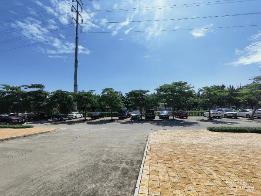 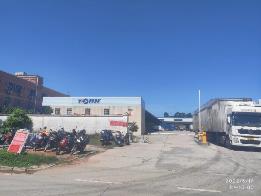 项目东侧高水公路项目南侧圆通速递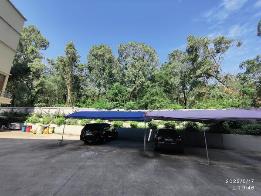 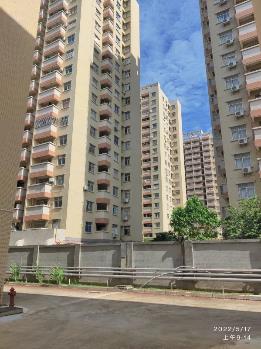 项目西侧林地项目北侧圆梦园